Анализ муниципального автономного учреждения дополнительного образования –Центр внешкольнойработы «Надежда»  городского округа г. Стерлитамак РБ2016-2017уч.г.           Учреждения дополнительного образования – неотъемлемая часть системы непрерывного образования, призванная обеспечить детям дополнительные возможности для духовного, интеллектуального и физического развития, удовлетворения их творческих и образовательных потребностей.                МАУ ДО – ЦВР «Надежда» -  многопрофильное учреждение дополнительного образования, собравшее 2453 воспитанника от 6-18 лет в 172 объединениях различных направленностей: художественной, социально- педагогической, физкультурно-спортивной,  естественнонаучной.              Ведущие параметры развития системы дополнительного образования Центра определяется, с одной стороны требования государства, уровнем социально-экономического развития, с другой стороны- образовательными потребностями запросами семьи, личности, территориального сообщества.             Цель Учреждения:  создание условий для самореализации, самопознания и самоопределения личности, формируя в ней социальные и личностные компетенции, а также готовность к интеграции в современном обществе.                                                                                                                                                                                              Важнейшим принципом является добровольный выбор ребенком педагога и объединения по интересам. Центр создает равные  « стартовые» возможности каждому ребенку, чутко реагируя на быстро меняющиеся потребности детей и их родителей.              Дополнительное образование детей в Центре в основном осуществляется настоящими профессионалами, специалистами,  мастерами своего дела, увлеченные своим делом люди, которые отдают частицу своего сердца детям, что обеспечивает его разносторонность, привлекательность, уникальность и, в конечном счете, результативность как практико-ориентированного образования.  Направления деятельности:                                                                                                                     * социальное проектирование,                                                                                                                                     * социальное партнерство с учреждениями и общественными организациями,  *допрофессиональная подготовка и профориентация,                                                                                   *работа с детьми «группа риска»,                                                                                                                           *работа с детьми  с ограниченными возможностями здоровья,                                                                  *работа с родителями, здоровьесберегающая  деятельность,                                                            *выявление и развитие одаренности,                                                                                                   *проведение культурно- досуговых мероприятий,                                                                 *квалификационная психологическая помощь,                                                                                  *методическое сопровождение образовательного процесса,                                                                                      *летнее- оздоровительная работа.                                                                                                                     *работа по месту жительства;                                                                                                                              *работа с одаренными детьми;                                                                                                                  *интеграция основного и дополнительного образования;     Деятельность  ЦВР «Надежда» осуществляется согласно программе развития центра, учебного плана и учебно-воспитательного плана учреждения, образовательных программ по направлениям дополнительного образования и учебно-воспитательных планов работы педагогов, планов совместных мероприятий с муниципальными образовательными учреждениями.   Учебный план отражает особенности учреждения, разработан с учетом текущих условий и ежегодно утверждается руководителем учреждения.Контингент учащихся по возрасту 2016-2017 гг.     Численность обучающихся в 2016-2017 учебном году  - 2453 человека, в 186 группах, которые занимаются по четырем направленностям: физкультурно-спортивная, художественная, социально-педагогическая, естественнонаучная.    Образовательный процесс осуществляется на базах детско-подростковых клубов ЦВР и на базе стадионов и школ (в осенне-зимний период).  Всего в ЦВР «Надежда» обучаются:Количество учащихся по направленностям 2016-2017 гг.                                  Платные  образовательные услуги по договорамИнтеграция основного и дополнительного образования детей В этом году установлено  сотрудничество с МАОУ «СОШ № 8,14,  17, 18, 32, 34», МАОУ «Гимназия №1,5» по организации занятости детей дополнительным образованием. На базе детско-подростковых клубов продолжают работать филиалы ДЮСШ № 2, МАУ ДО  «Станция детского и юношеского туризма и экскурсий», ЦДЮТТ.            В Центре с начала учебного года  утверждены образовательные программы (общеразвивающие) по всем направленностям, это связано с новым законом  «Об образовании РФ»Программы дополнительного образования реализуемые в ЦВР «Надежда»Для успешной реализации программ использовались следующие формы:-аудиторные занятия (групповые и индивидуальные);-практические занятия ;-концертные программы;- праздничные программы;-дискуссионные площадки;-выставки детского творчества;-конкурсы, фестивали;-конкурсно - игровые программы;-познавательно-игровые программы;-массово-развлекательные программы;-спортивные соревнования;-учебные и познавательные экскурсии;- творческие мастерские-досуговые площадки;-оздоровительные лагеря;-профильные лагеря;-театрализованные представления;-литературные вечера;-интеллектуальные, проектные, исследовательские конкурсы; -семейный  клуб;-работа интеллектуального клуба;-итоговые занятия (зачеты, защита творческих работ, сдача  нормативов).Отслеживание результативности образовательного процесса осуществлялась по следующим показателям: - количественный анализ по приказам по зачислению и передвижению детей;                                                                                                                                                                                                 -сохранность контингента на конец года составляет 95%, что является стабильным в течение учебного года;                                                                              - результаты учебно-воспитательной деятельности (отслеживание путем проведения начальной, промежуточной или итоговой аттестации обучающихся). Согласно новым нормативным документам и требования к УДО ежегодно в ЦВР «Надежда» проводится аттестация обучающихся. В настоящее время  процедуру осуществляют педагоги по итогам каждого раздела, по итогам нескольких разделов, по итогам полугодия (на усмотрение педагога). Форма аттестации обучающихся: -тесты, опросники; -анкеты, рефераты, эссе;-отчетные концерты; -выставки детского творчества, конкурсы;-спортивные соревнования, сдача норм ОФП;-итоговые занятия (зачеты, защита творческих работ, сдача  нормативов).В сравнительной таблице представлены результаты аттестации учащихся ЦВР.   Результаты контрольного среза знаний учащихся на начало и конец учебного года   Вывод:  усвоение  обучающимися  программ  дополнительного  образования  в первой половине  учебного года находилось  на   среднем уровне. Результаты усвоения образовательных программ в конце года, показали, что все программы прошедшие через контрольный срез показали положительную динамику результатов уровня знаний обучающихся. В  Центре ежегодно практикуется на базе детско-подростковых клубов проведение  педагогической  практики студентов. Организация педагогической практики студентов на базе ЦВР «Надежда» обеспечивает следующие преимущества педагогов-наставников(кураторов практики): - совершенствование методического мастерства; - обогащение опыта педагогов-наставников в проведении открытых занятий; - совершенствование умений, навыков и анализа проведенных  занятий, выявления положительных и отрицательных сторон студенческих занятий с педагогами-наставниками.В этом учебном году заключены договора со следующими образовательными учреждениями города:ГАОУ СПО Стерлитамакский многопрофильный профессиональный колледж с 17 по 23.11.2014г, 10 студентов по специальности «Дизайн» на базе детско-подростковых клубов:            ГАОУ СПО Стерлитамакский техникум физической культуры.  Прохождение практики с 15-27.12.2015г (35 студентов) на базе детско-подростковых клубов:ГАОУ СПО Стерлитамакский техникум физической культуры. Прохождение практики с 20.04.15г -16.05.2016г (10 студентов) на базе детско-подростковых клубов:Башкирский Республиканский колледж культуры.  Прохождение практики 06.04.2015г по 03.05.2016г. (10 студентов) на базе детско-подростковых клубов:Педагоги Центра систематически включались  в режим развития (саморазвития), одним из компонентов которого является процесс самообразования. Основная традиционная форма самообразования - изучение научной, научно-популярной, учебной, художественной и иной литературы, прессы. Самообразование педагога дополнительного образования направлено на углубление профессионально-методических знаний и умений, совершенствование уровня предметной подготовки и является необходимым, постоянным слагаемым жизни культурного, просвещенного человека, свободный и в то же время наиболее сложный вид образовательной деятельности.В целях совершенствования уровня деятельности учреждения, повышения мастерства педагогов и повышения качества образования в Центре  проводится следующая работа: ежемесячно осуществляется контроль,  проводятся  открытые занятия, совещания, практические занятия с использованием современных технологий,  проводятся  круглые столы по рассмотрению проблемных вопросов;  смотр готовности к новому учебному году; инструктаж персонала по ТБ, ЭБ, ПБ; соблюдение режима рабочего времени; посещаемость занятий обучающимися; выполнение санитарно-гигиенического режима в детских клубах, в кабинетах и т.д. По итогам контрольных выходов в детские клубы составляются справки по контролю. 	Анализ деятельности МАУ ДО –ЦВР «Надежда за 2016-2017уч.годУчреждение  успешно осуществляет свою основную миссию - обеспечение дополнительного образования, развитие ребенка в процессе обучения с учетом его возможностей и способностей. 	В Центре регулярно проводится мониторинг, который является показателем  отслеживания  слабых и сильных  позиций. Проводятся опросы среди детей и подростков, помогающие получить статистическую информацию об интересах, запросах, мнениях и настроениях детей, родителей, об их планах, о степени удовлетворенности организацией занятий, досуга, состоянием морально-психологического климата.Исходя из вышесказанного можно сделать следующие выводы:-  цели и задачи деятельности учреждения на 2016-2017 учебный год   выполнены;-   	Центр успешно осуществляет свою основную миссию - обеспечение дополнительного образования, развитие ребенка в процессе обучения и воспитания с учетом его возможностей и способностей;-  	Улучшается качества проведения мероприятий с использованием различных форм и методов;-  	Успешно выполняется работа   по сотрудничеству с другими образовательными учреждениями (на договорной основе); -  		Увеличилось количество проведения   мероприятий  в качестве организаторов  на различных уровнях;-   	Улучшилась работа педагогов над развитием самосовершенствования через открытые мероприятия, посещение семинаров, прохождение курсов повышения квалификации и др.;-     	Увеличилось  участие педагогов в конкурсах, фестивалях,  соревнованиях на различных уровнях с успешными и призовыми результатами;  -   	Увеличился выпуск методических пособий: мастерские, опросники  к программам, фотоальбомы творческих работ, из опыта работы, методические разработки, пособия и др.-    		Увеличилось количество  педагогов занимающихся с исследовательскими работами и участием в НПК на разных уровнях. -  		Коллектив учреждения успешно решает задачи, поставленные перед системой дополнительного образования детей.   Научно-методическая  работа          	Для современной системы образования характерна смена приоритетов. Принципиально изменились статус и функции учреждения дополнительного образования детей. От «знаниевого»  подхода системы образования переходит к личностной ориентации образования, а это значит, педагоги учитывают индивидуальные запросы детей, и на этой основе составляют образовательные программы.               Цель Учреждения: создания условий для самореализации, самопознания и самоопределения личности, формируя в ней социальные и личностные компетенции, а также готовность к интеграции в современном обществе.         	 Педагогический коллектив МАУ ДО – ЦВР «Надежда» имеет свои традиции, свою историю образовательного пути,  всегда находится в поиске и планирует переход  на более высокий уровень качества образования.          Осуществляется тесное сотрудничество с Институтом повышения квалификации и переподготовки работников ИРО РБ и  Центра «Надежда».            В настоящее время учреждение работает по  Программе развития МАУ ДО – ЦВР «Надежда»,  имеет базовую  площадку учебно-исследовательской деятельности педагогов при ИРО РБ.          	Главной идеей  данных программ стала исследовательская и проектная деятельность.  Работа организована под руководством научных руководителей  ИРО РБ к.п.н.,  доцент кафедры педагогики Топольниковой Н.Н., старшим преподавателем Валиевой З.Х.                                                                        	Ежегодно  в начале учебного года в МАУ ДО – ЦВР «Надежда»  вводятся мониторинговые исследования, которые позволяют и обеспечивают всех уровней управления:                                                                                     *информацией о качестве образования;                                                                                                         *динамики личностного развития обучаемых;                                                                                              *коррекции процесса обучения.                                                                                                                                                   Ежегодное наблюдение (слежение) за учебный  год  показывает, что мониторинг является информационной базой  для оценивания. Для оценки важны данные, которые позволяют  дать анализ и раскрыть внутренние закономерности процессов изменений. По критериям оценки деятельности   педагогов-организаторов,  педагогов дополнительного образования, инструкторов Ф/К и  тренеров-преподавателей.Таким образом:Педагоги (объекты) мониторинга динамичны, находятся в постоянном развитии. Они подвержены влиянию внешних воздействий, которые могут вызвать, как позитивные, так и нежелательнее изменения. В первом случае, результаты мониторинга способствовали принятию решений о поддержке и укреплении данных показателях, а в другом случае- устранение негативных последствий.Реализация мониторинга предполагает организацию по возможности систематического слежения за развитием педагогов.  Показатели, ресурсы, возможности  указали на тот факт, что каждый  педагог занял свою ступень в педагогической деятельности за свои достижения.   Предусматривает отбор обоснованных показателей путем измерения или  балловой системы. В Центре «Надежда»  за основу показателей взята балловая система.Способствует созданию банка данных, который влияет на качество образовательного процесса в данном учреждении дополнительного образования.Данные получаемые в ходе мониторинга, позволяют осуществлять своевременную корректировку, оперативное реагирование  целью повышения эффективности образовательной деятельности.        Основным направлением Программы развития является системное обучение педагогических кадров, обеспечение профессионального роста через активизацию деятельности педагогов.        	Организовано  системное консультирование для педагогов по интересующим их вопросам;        	Организована практическая работа с педагогами через методические объединения, мастер-классы, творческие группы, мастерские и др.;         	Разработаны критерии позволяющие ежемесячно выявлять и поощрять лучших педагогов;        	Обеспечено участие педагогов в конкурсах профессионального мастерства на различных уровнях;      	Активизирована работа  с педагогами на распространение педагогического опыта путем написания статей, методических пособий, участие в конференциях различного уровня, показа мастер –классов  др.     	 Ежегодно педагоги разрабатывают и утверждают программы на научно-методическом совете ИРО РБ;     	Организовано обеспечение учебно-воспитательного процесса учебно-методическими программами, материалами, периодическими изданиями;     	Активизирована работа  по обеспечению  выхода воспитанниками  и педагогами  на конкурсы различного уровня;     	Разработана система консультаций для  воспитанников и  родителей социально-психологической службой.      	Третий  этап (2016г-2017г.)  работы учреждения в  реализации  режима  развития программы: Апробированы  новые образовательные (общеразвивающие) программы и технологии в объединениях; расширены сферы услуг; прочно вошли  в образовательное и культурное пространство города; продолжается работа по созданию материально-технической базы достаточного уровня.   В ходе реализации Программы были   проведены:теоретические семинары; практические и лекционные занятия;мастер-класс,  творческие мастерские;круглые столы, встречи с научными руководителями;социально-образовательные проекты; исследовательская деятельность;организация воспитательной деятельности в учреждениях        дополнительного образования.        Разработаны методические пособия:разработаны  авторские, модифицированные  программы;разработаны методические пособия, опросники  к программам,      фотоальбомы  с творческими работами, из опыта работы, методические                                                      разработки, сборники по тестированию и др..МАУ ДО – ЦВР «Надежда»  создана система работы:                                                                                                            *      консультации, курсы повышения квалификации;   *       выезды в учреждения на исследовательские конференции;                                                                                          *      семинары по научно-исследовательской деятельности;      *      работа творческих групп;                                                                                                                                                                              *      работа кустовых объединений;   *      работа  профильных смен;   *     тесное сотрудничество с преподавателями общеобразовательных учреждений, гимназий и высшей школы.              На сегодняшний день Центр имеет наработанный, сложившийся опыт по организации внеурочной деятельности. Это позволяет не только личностное развитие в рамках учебного процесса, но сформировать некие универсальные учебные действия, которые  работают не на знания, умения, компетенции, а на развитие личности.             Поэтому,  в Центре  разрабатываются  и осуществляются  планы внеурочной деятельности:разработаны планы совместной деятельности с образовательными учреждениями города;разработана схема обмена ресурсами;разработана схема предоставления услуг;разработан механизм взаимодействия с ОУ на договорной основе;разработан механизм взаимодействия с ОУ.    Разработаны и утверждены 55 образовательных (общеразвивающие) программ     по всем направленностям, в связи с новым законом « Об образовании РФ»              Методические пособия:  Из опыта работы: «Организация непрерывного приобщения к искусству детей и подростков», педагог дополнительного образования Рафикова Л.Ш. , 2016;Опросник  к программе «Фантазия», педагог дополнительного образования Рафикова Л.Ш. , 2016;Из опыта работы: лагерь дневного пребывания «Киноцентр Иллюзион»,  педагог дополнительного образования  Рафикова Л.Ш.,2016;Из опыта работы: летний лагерь «Экопульс», педагог дополнительного образования Рафикова Л.Ш., 2015;Мастерские «Декоративно-прикладное творчество» (детское), педагог дополнительного образования Рафикова Л.Ш., 2016;Фотоальбом творческих работ «Как прекрасен этот мир», педагог дополнительного образования Рафикова Л.Ш., 2016.;7.Методическая разработка «Игры и игровые упражнения для развития артистичности детей дошкольного возраста на занятиях хореографией», педагог дополнительного образования Нуриахметова Е.В., 2016;8.Методическая пособие "Музыка  вокруг  нас,  она  повсюду……" педагог дополнительного образования Нуриахметова Е.В., 2016.        	В ходе  реализации  Программы развития  Центра «Надежда»  достигнуты следующие результаты:- улучшалась  развивающая среда, способствующая  разностороннему развитию творческой личности и обеспечивающая  успешную социализацию детей и подростков, развитие их социальной компетентности;- достигнуты хорошие результаты по   доступности качественного дополнительного  образования благодаря   образовательным потребностям детей  в различных микрорайонах  города;-достигнуты  положительные результаты по  эффективности и результативности деятельности  Центра;-отработана    система  работы с талантливыми  и одаренными детьми;-повысился  уровень профессиональной компетентности  и инновационной активности  педагогов,  снизился отток перспективных педагогических кадров в другие отрасли;-отработана система по  социальному партнерству,  открытости  ЦВР  «Надежда» для учреждений основного образования и дополнительных;Базовая площадка учебно-исследовательской деятельности педагогов при ИРО РБ   Учебно-исследовательская  деятельность направлена на раскрытие творческих способностей его участников, а также на помощь воспитанникам в овладении отдельными специальными приемами нестандартного мышления. Разработан план совместной деятельности кафедры педагогике ГАОО ДПО ИРО РБ и ее базовой площадки, а так же план работы МБОУ ДОД ЦВР «Надежда» на 2016 учебный  год.  	План научно – методической работы на 2016 учебный год, в котором было предусмотрено: проведение семинаров, участие в конкурсах, фестивалях (городских, республиканских, всероссийских уровней);-индивидуальные и групповые консультации с целью оказания индивидуальной помощи и проведение коррекционной работы с педагогами и администрацией; -созданы творческие  и кустовые объединения, клубы по обмену опыта;-индивидуальные и групповые консультации с целью оказания индивидуальной помощи в исследовательской работе        - проведение   мастер- классы, творческие мастерские  для детей из соц. семей и жителей города. Участие  педагогов в научно-практических конференциях          	 Таким образом:  Исследовательская и проектная деятельность позволяет  педагогам расширять их методический арсенал посредством новых технологий, осуществлять рефлексивно- аналитические оценки своего труда, использовать проблемно-поисковые методы педагогической деятельности, развивать учебно-познавательные, коммуникативные, личностные, общекультурные, информационные качества обучающегося и педагога, открывать  новые возможности для развития и реализации своего «Я» в педагогике.                Работа с одаренными и творческими детьми.             Центром накоплен достаточный опыт по работе с одаренными и талантливыми детьми. Это участие во всевозможных конкурсах, фестивалях, соревнованиях на различных  уровнях и т.д.  Можно  утверждать, что в Центре есть одаренные дети и педагоги способны с ними работать.Участники педагоги декоративно-прикладного искусства Рафикова Л.Ш., Куликова Н.А., Ахметова Р.Р.: Участник  Щелкунов Платон  - Диплом Победителя - д.п.к. «Эврика;  - Городской педагогический конкурс «Педагог года - 2017».Участник педагог Рафикова Л.Ш. – Диплом 2-е место;  - Республикаснкий конкурс «Сердце отдаю детям» - Грамота 4 место;  - Городской этап Республиканского конкурса исследовательских работ «Дорогами отечества».Участник Шахова Арина - Диплом 3-е место – д.п.к. «Прометей;  - Городской конкурс творческих работ «Волшебство вдохновения», посвящённый году экологии.Участники Антипова Валерия и Хуснуллина Юлия - Диплом 3-е место – д.п.к. «Дружба»; - Городской конкурс «Проводы зимы. Широкая масленица».Участник Ахметова Радмила - Диплом 1-е место – д.п.к. «Эврика»;    - Городской конкурс «Весенняя котовасия – 2017», посвященный Международному дню кошек.Участник Зайцева Елизавета - Диплом 2-е место – д.п.к. «Восход»;Участники педагоги Булатова Л.Р., Шахмаева Н.Б., Курбатова Т.Г.    -Городская Научно-практическая конференция «НОУ ЛИК» в Гимназии № 5 участник Булатова Руфина – Диплом  3 место, - д.п.к. «Дружба»;    - Городска НПК младших школьников «Конкурс краеведческих работ», в МОУ СОШ № 21, участник Булатова Руфина- диплом 2 место- д.п.к. «Дружба»;     - IVРеспубликанская научно-практическая конференция младших школьников «Первые шаги в науку» в СФ БашГУ- участник Булатова Руфина                                             - X Городской конкурс «Рыцари Золотого пера 2017», участник: Абдрахманова Арина - Диплом победителя в номинации «За непосредственность», Данилова Стефания.;      -  X Городской конкурс «Рыцари Золотого пера 2017», участник     Диплом победителя в номинации «Дебют»,дпк «Комета»;     -   X Городской конкурс «Рыцари Золотого пера 2017», участник     Диплом  финалиста в номинации «Художественное слово», дпк «Комета».      - в городской экологической акции «Первоцвет», посвященного Году экологии- 2017, грамота за 3место за лучшую листовку – Коткова Анастасия-д.п.к. «Эврика»;         - X городского конкурса фотографии «В объективе - наши открытия», «СДЮТИЭ», где получили:в номинации «Спорт-это жизнь» - 1 место - Сергиенко Анастасия, в номинации «Животный мир»- 2 место - Голованова Виктория, в номинации «Портрет» - педагог 2 место Сухова А.П.- д.п.к. «Восход»; 5 участников ДПК «Эврика»Дистанционные творческие конкурсы:    - Всероссийский дистанционный творческий конкурс «Твори, участвуй, побеждай». ФГОС - тест: «Педагогика дополнительного образования».Участник педагог Куликова Н.А. – Диплом 1-е место;    - Всероссийский дистанционный конкурс «Азбука нравственности».Участники: Лежнев Арсений, Лежнев Илья – Диплом 1-е место – д.п.к. «Бригантина», Ахметова Радмила – Диплом 3-е место – д.п.к. «Восход»;    - Всероссийский дистанционный конкурс «Школа безопасности».Участники: Бакиева Регина, Марков Артемий – Диплом 1-е место – д.п.к. «Бригантина»;    - Всероссийский фестиваль энергосбережения.Участники: педагог Абубакирова М.М. – Лучшая конкурсная работа, Давлетбаева Азалия – Диплом 2-е место – д.п.к. «Эдельвейс»;    - Всероссийская дистанционная интеллектуальная викторина «Осень в гости к нам пришла».Участники  Юсупова Эльвина, Рахимова Луиза, Переведенцева Екатерина – Диплом 1-е место, Ярмухаметова Камила, Катков Роман, Вильданова Лиана, Мацук Артём, Гарифуллин Кирилл, Хабибуллин Самат – Диплом 3-е место – д.п.к. «Эдельвейс»;   - Всероссийский дистанционный конкурс «Узнавай-ка» - Лепим, творим, рисуем.Участник Шаяхметова Диана – Диплом 2-е место – д.п.к. «Дружба»;   - Всероссийский дистанционный творческий конкурс «Птица счастья – 2016».Участники: Альтапов Радмир,  Гончарова Карина, Давлетбаев Ислам,  Кадыров Алмаз, Матвеев Илья,  Переведенцева Екатерина,  Рахимова Луиза – Диплом участника – д.п.к. «Эдельвейс»;   - Всероссийский дистанционный конкурс «Мультмарафон».Участник Марков Артемий – Диплом 1-е место;  - Всероссийская  олимпиада для педагогов «Педагоги России 2017».Участник педагог Куликова Н.А. – Диплом 2-е место;  - Всероссийская дистанционная викторина «Россия. Вооружённые силы».Участники: Лежнев Илья – Диплом 1-е место, Адигамова Камила – Диплом 2-е место – д.п.к. «Бригантина»;  - Всероссийский дистанционный конкурс «Узнавай-ка! Дети».Участник Назырова Ильнара – Диплом 1-е место – д.п.к. «Дружба»;  - 1-й Международный дистанционный конкурс «Гордость России».Участник педагог Куликова Н.А. – Диплом 3-е место;  - Международный дистанционный конкурс рисунков и поделок «Весёлый счёт».Участники: Юсупова Эльвина, Переведенцева Екатерина, Лаврентьев Кирилл – Диплом 1-е место – д.п.к. «Эдельвейс»;  - Международный дистанционный конкурс «Солнечный свет».Участники: педагог Куликова Н.А.,  Аскарова Айлина,  Назырова Ильнара – Диплом 1-е место – д.п.к. «Дружба»;   - Международный дистанционный конкурс «Творчество без границ».Участники: Борисова Каролина, Гимазова Розалия – Диплом 2-е место – д.п.к. «Эдельвейс»;   - Международный творческий дистанционный конкурс рисунков красками «Лазурь».Участник Рахимова Луиза – Диплом 1-е место – д.п.к. «Эдельвейс»;  - Международный дистанционный конкурс «Дети-Таланты».Участники: Юсупова Эльвина – Диплом 2-е место, Лаврентьев Кирилл – Диплом 3-е место – д.п.к. «Эдельвейс»;  - Международный дистанционный конкурс  талантов «Чудесная страна».Участники: Юсупова Эльвина – Диплом 1-еместо, Бахтиярова Эмилия – Диплом 2-е место, Рахимова Луиза – Диплом 3-е место, Газизова Виктория – Диплом 4-е место – д.п.к. «Эдельвейс»;   - Международный дистанционный конкурс «Хрустальная зима». Участники: Юсупова Эльвира – Диплом 2-е место, Нуриева София, Рахимова Луиза, Гончарова Карина – Диплом участника – д.п.к. «Эдельвейс»;    - Международный дистанционный конкурс  «Зимние истории».Участники: Ярмухаметова Камила – Диплом 3-е место, Переведенцева Екатерина – Диплом 4-е место – д.п.к. «Эдельвейс»;   - Международный дистанционный конкурс «Огонёк – весеннее настроение».Участники: Юсупова Эльвина – Диплом 1-е место, Лаврентьев Кирилл – Диплом 2-е место – д.п.к. «Эдельвейс».-Международный конкурс «Встречаем осень» обучающиеся стали лауреатами 1,2.3 степени.          Вывод: работа педагогов с одаренными детьми, строятся через овладение основополагающими понятиями, развитие познавательных способностей,  умение принимать решение,  ясно выражать свои мысли,  применение идей на практике, использовать альтернативные  пути поиска информации, установление причинно-следственных связей.          Формы и виды деятельности. Творческие мастерские, групповые занятия,  факультативы, конкурсы,  интеллектуальный марафон, НПК, профильные лагеря, сотрудничество с другими школами,  работа по индивидуальному  маршруту.Работа с педагогическими кадрами  Цель: совершенствование системы работы с педагогическими кадрами, повышение профессиональной компетентности.                    За 2016-2017 учебный год  повысили квалификацию и прошли профессиональную  переподговку по профилю педагогической деятельности - 28 человек .                                                                                                                                   Педагоги ЦВР «Надежда продолжают  обучаться  в различных ВУЗах.Аттестация педагогических работниковЦель: создание условий для повышения квалификационной категории педагогических работников.           В  целях оказания методической помощи аттестующимся педагогам оказывается помощь в подготовке творческих отчетов, методических разработок, открытых занятий и мероприятий.                                                                            В Центре созданы условия для повышения квалификационной категории педагогических работников. Из них:  присвоена квалификационная категория – 79 человек; высшая  категория – 19 человек; - первая категория 28 человека.Единая  методическая тема МАУ ДО– ЦВР «Надежда»: «Личностный и профессиональный рост педагогов как необходимое условие эффективности образовательного процесса»       Цель методической работы:    создание   условий, которые позволят каждому педагогу  строить собственную траекторию совершенствования профессионального мастерства, творческого саморазвития.           Задачи:                                                                                                                                                                         - внедрение инновационных технологий и форм организации учебно-воспитательного процесса для обеспечения эффективности обучения и воспитания;                                                                                                                   -содействие повышению профессионального мастерства педагогов, стимулирование к распространению педагогического опыта;                                                                                                          -интеграция дополнительного и общего образования, укрепление связей со школами города.    	  В рамках комплексной  программы  развития МАУ ДО – ЦВР «Надежда» успешно реализуются 55 дополнительных  общеразвивающих программ различной тематической направленности, которые соответствуют заявленному уровню образовательного учреждения дополнительного образования.    Для успешной реализации программ использовались следующие формы:-аудиторные занятия (групповые и индивидуальные);-практические занятия ;-концертные программы;- праздничные программы;-дискуссионные площадки;-выставки детского творчества;-конкурсы, фестивали;-конкурсно - игровые программы;-познавательно-игровые программы;-массово-развлекательные программы;-спортивные соревнования;-учебные и познавательные экскурсии;- творческие мастерские-досуговые площадки;-оздоровительные лагеря;-профильные лагеря;-театрализованные представления;-литературные вечера;-интеллектуальные, проектные, исследовательские конкурсы; -семейный  клуб;-итоговые занятия (зачеты, защита творческих работ, сдача  нормативов).       	 Образовательные программы корректируются, выражается алгоритмом  их достижений,  но четко различаются две позиции учебно-воспитательный процесс как игровая деятельность, игровая деятельность как учебно-воспитательная  деятельность.Для отслеживания результативности образовательного процесса осуществлялась по следующим показателям:- количественный анализ по приказам по зачислению и передвижению детей.                                                                                                                                                                                                 -сохранность контингента на конец года составляет 95%, что является стабильным в течение учебного года.                                                                              - результаты учебно-воспитательной деятельности отслеживается путем проведения начальной, промежуточной или итоговой аттестации обучающихся, а именно в сентябре и в мае.     	  В Центре ведется работа по оценке образования, получаемого в объединениях. В этом учебном году целенаправленно внедряется мониторинг качества получаемого образования по каждому воспитаннику. Разработаны четкие диагностические карты результативности с тестовыми заданиями по каждой программе, включающие не только участие в конкурсах, но и приобретаемые теоретические и практические навыки, уровень коммуникативных навыков, личностные качества.      	 Мониторинг позволяет  выявлять сильные и слабые места программ, профессиональных качеств педагогов,  расширение числа объединений, максимальное привлечение детей к различной творческой деятельности.    	 Важнейшей функцией образования является: обучение творчеству, развитие интеллектуальных способностей воспитанников. Новые образовательные технологии обучения, соединенные с формами дополнительного образования  и позволяют существенно продвинуться в творческом развитии обучающихся.Инновационные методики:-проблемно-поисковое обучение;-индивидуализированное обучение.Инновационные технологии:-педагогическая  диагностика;-исследовательская деятельность;-проектная деятельность; -игровые технологии;-технология коллективной творческой  деятельности;-технология творческого саморазвития  личности;-технология самостоятельной практической деятельностиИнновационные формы:-занятие –путешествие;-познавательные игровые программы; -научно-практические  конференции;-конференции по защите научно-исследовательских проектов;-научные консультации специалистов  БИРО РБ                         Методическая служба   Методическая служба  значимая часть единого образовательного пространства МАУ ДО– ЦВР «Надежда». С этой целью в Центре созданы условия, которые позволяют каждому педагогу строить собственную траекторию совершенствования профессионального мастерства, творческого саморазвития.             Педагоги  осуществляют свою деятельность на основании Устава, Правил внутреннего трудового распорядка и должностной  инструкции соответствующей единому, квалификационному справочнику должностей, руководителей, специалистов и служащих. В 2016-2017 учебном году общая численность педагогических работников составляла 79 человек, из них с высшим образованием -60 человек, среднее профессиональное образование – 18 человек.Методическая служба оказывает методическую помощь:                        - в организации образовательной деятельности педагогам;                                         - совершенствует систему по разработке, апробации, внедрению образовательных программ и технологий по направлениям деятельности;                - проводит семинары, конференции, круглые столы по обмену опытом, методические консультации (индивидуальные, групповые), мастер-классы, методические объединения, методические выставки и др.            У нас имеется положительный опыт  работы в оказании методической помощи педагогам, наравне с опытными педагогами: Звягинцева А.И., Нуриахметова,  Е.В., Плешакова Р.М.,  Галиханова Э.Л., Зайнетдинова И.Ф., Денисова Л.В., Габдрахманова Н.М., Шахмаева Н.Б., Курбатова Т.Г., Акунаева Л.Н., Суздальцева Л.Н.,  Дерягина Е.Б., которые имеют высокие достижения в работе с обучающимися и могут  оказать помощь молодым начинающим педагогам.           Педагоги направленности принимают активное участие в разработке сценариев, концертно-игровых программ Центра, а также на уровне города, республики.   Творческие объединения являются активными участниками мероприятий других направленностей: проведение спортивных мероприятий, культурно-массовых мероприятий, проведение мероприятий и участие в научных обществах: Плешакова Р.М., Звягинцева А.И., Нуриахметова Е.В., Габдрахманова Н.М., Казлицкая Н.А., Шахмаева Н.Б., Куликова Н.А., Ахметова Г.Р., Рафикова Л.Ш., Суздальцева Л.Н. и др.            В Центре создана и активно работает творческая группа педагогов, которые своими талантами радуют не только коллектив Центра, но и организуют и проводят игровые и конкурсные программы городского и республиканского уровня:  Денисова Л.В., Зайнетдинова И.Ф., Галиханова Э.Л. Акунаева Л.Н.и др.            В учреждении  образована «Школа молодого педагога», где ведется работа  с  молодыми и начинающими педагогами.      В этом учебном году руководство деятельностью педагогического коллектива осуществлялось посредством рассмотрения вопросов и постановки проблем в процессе их обсуждения на  педсоветах, административных совещаниях и на заседаниях МО.     Любой человек, начинающий свой профессиональный путь, испытывает затруднения, проблемы из-за отсутствия необходимого опыта.Мастер – классы:- Новогодний мобиль «Петушок», педагог Маркова А.М.;- Открытка «Ёлочка»,  педагог Куликова Н.А.;- «Символ года 2017», педагог Абубакирова М.М.;- «Новогодняя гирлянда», педагог Ахметова Г.Р..- «Букет роз», педагог Ахметова Р.Р.;-«Моей мамочке подарок!», Куликова Н.А.Творческие мастерские:-«Подарок Маме», Денисова Л.В.;-«Букет для мамы», Ахметова Р.Р., - «Новогодние игрушки»           Муниципальное автономное учреждение дополнительного образования  –Центр внешкольной работы «Надежда» городского округа г.Стерлитамак,  являлся организатором  городских мероприятий, конкурсов, фестивалей, соревнований:    Педагогический опыт          Педагогический опыт – один из самых доступных источников новых идей, подходов, технологий. Каким  бы одаренным ни был человек, но без многолетнего, каждодневного и часто, по настоящему жертвенного труда он не способен в полную силу реализовать свой талант и мастерство. У наших педагогов есть чему поучиться, такой подход приветствуется и приносит свои положительные результаты:организация  и проведение   городского  праздника, посвященного  Дню Учителя;организация  и участие  в городском  профессиональном  конкурсе «Педагог дополнительного образования», победитель - Нуриахметова Е.В.;Участие в республиканском  конкурсе профессионального мастерства работников образовательных учреждений  «Сердце отдаю детям»;4 место  Рафикова Л.Ш.Всероссийский конкурс  «Мастер педагогического труда» по учебным  и внеучебным  формам  физкультурно - оздоровительной  и спортивной  работы, Акунаева Л.Н.Конкурсный отбор инновационных социальных проектов муниципальных образований, направленных на развитие системы социальной поддержки детей, находящихся в трудной жизненной ситуации на муниципальном уровне Всероссийский интернет – проект «Читающая страна» - конкурс «Читаем Крылова» Денисова Л.В., Галиханова Э.Л.;Международная педагогическая творческая олимпиада «Педагогические идеи в организации мероприятий и праздников в школе». Педагог Денисова Л.В. стала лауреатом 2-го конкурса «Педагогические идеи в организации мероприятий и праздников»;Городской  августовский педагогический форум  «Актуальные проблемы муниципальной системы образования; наука, практика, перспективы развития», площадка «Современные модели  дополнительного образования детей», участие педагогов: Галихановой Э.Л., Рафиковой Л.Ш., Нуриахметовой Е.В., Ариткуловой Г.Р..-Республиканский конкурс-выставка работ изобразительного, декоративно-прикладного и фото искусства педагогических работников образовательных организаций Республики Башкортостан «Рисую сердцем»,участие педагогов Маркова А.М. – Диплом Лауреата, Абубакирова М.М. – Диплом 3-е место;Международный конкурс «Встречаем осень» участие педагогов: Лауреаты 1 степени  Плешакова Т. М. и Маннапов Т.А. 1-й Международный дистанционный конкурс «Гордость России».Участник педагог Куликова Н.А. – Диплом 3-е место;Международный дистанционный конкурс «Педагог дополнительного образования должен знать…».Участник педагог Куликова Н.А. – Диплом 1-е место;- Всероссийская  олимпиада для педагогов «Педагоги России 2017».Участник педагог Куликова Н.А. – Диплом 2-е место;  Всероссийский дистанционный творческий конкурс «Твори, участвуй, побеждай». ФГОС - тест: «Педагогика дополнительного образования»,участник педагог Куликова Н.А. – Диплом 1-е место;    Обобщение опыта        	 У нас имеется положительный опыт  работы в оказании методической помощи между педагогами, наравне с опытными педагогами т.к. Звягинцева А.И., Нуриахметова,  Е.В., Плешакова Р.М., Галиханова Э.Л., Зайнетдинова И.Ф., Денисова Л.В., Габдрахманова Н.М., Шахмаева Н.Б., Курбатова Т.Г., Акунаева Л.Н., Суздальцева Л.Н.,  Дерягина Е.Б.,  которые имеют высокие достижения в работе с обучающимися   помогают молодым начинающим педагогам.       	Творческие объединения являются активными участниками мероприятий других направленностей: физкультурно-спортивной направленности, социально-педагогической направленности , декоративно – прикладного творчества, художественной направленности (Галиханова Э.Л., Плешакова Р.М.,Габдрахманова Н.М., Денисова Л.В., Зайнетдинова И.Ф., Зайнетдинова Ю.Ю., Звягинцева А.И., Нуриахметова Е.В., Каримова Д.Б., Габдрахманова Н.М., Казлицкая Н.А., Шахмаева Н.Б., Гатауллина А.Р., Шахмаева Н.Б. и др.)      	В Центре создана и активно работает творческая группа педагогов, которые своими талантами радуют не только коллектив Центра, но и организуют и проводят игровые и конкурсные программы городского и республиканского уровня: Денисова Л.В., Могучева Е.Н., Зайнетдинова И.Ф., Зубкова Е.В., Ариткулова Г.Р., Игнатенко Л.И., Курбатова Т.Г.Сотрудничество с преподавателями образовательных учреждений и высшей школы.        Центр «Надежда» сотрудничает  с  МАОУ «СОШ №33», МАОУ «СОШ №32», МАОУ «СОШ №35», МАОУ «СОШ №19», МАОУ «СОШ №28» МАОУ «СОШ №17»,  МАОУ «Гимназия№3», МАОУ «Гимназия№ 4», МАОУ БЛИ №3», МАОУ «СОШ № 9», МАОУ «СОШ № 8», МАОУ «СОШ № 15» , МАОУ «СОШ № 5» МАОУ»Шола-интернат№1» детский сад №6,  7, 4   СДЮТ иЭ, Дворцом  пионеров им. А.Гайдара, Башкирским республиканским колледжем культуры и искусства, Стерлитамакским многопрофильным профессиональным колледжем,  Стерлитамакский филиал БГУ,  Детский экологический центр, с Инститом развития образования РБ г. Уфа, проводит совместно курсы повышения квалификации, семинары и мастер-классы для педагогов города и республики  Совместная работа дпк «Буревестник»  с МАОУ «СОШ №9» и МАДОУ №20. праздники:	«День знаний»      «День города»«День матери»	«Новогодняя сказка»«Сохраним память навсегда!»     	«День поселка" и т.д. дпк «Эльдорадо» с МАОУ «СОШ №35» совместные мероприятия:-Спектакль «Малышам невеличкам расскажем мы о спичках»-Конкурс рисунков и поделок, посвященный Дню города « Город мой, горжусь тобой!»-Семейный конкурс «На дороге без правил нельзя, это знает любая семья-Шуточно-развлекательная программа на свежем воздухе «Провожаем зимушку» -Фотовыставка «Мисс веснянка»-Праздник микрорайона ко Дню Победы «Солдатами спасенная весна»Волонтерское движение – совсем молодое направление в деятельности нашего образовательного учреждения.  Инициатором этого движения стал актив клуба.        Основная деятельность отряда волонтеров - пропаганда соблюдения правил пожарной безопасности среди младших ребят. Ребята-волонтеры подготовили настоящее увлекательное театрализованное представление и показали его воспитанникам школы № 35 и воспитанникам детского сада № 21.: -Новогоднее театрализованное представление «Фикси приключения».дпк «Причал» с МАОУ «СОШ №8»-концертная  программа посвященная Дню пожилого человека;-концертная программа  ко Дню Победы;-праздник поселка «Строймаш»;-спортивные мероприятия.  дпк «Восход» МАОУ «СОШ №29»- Мастер –класс  поздравительная открытка  «С днём мамы!»;- Мастер-класс ко дню  святого Валентина «Валентинка-сердечко»;                           -организовали  выставку  «Встреча зимних Кузьминок»;                                           - с интернатом глухонемых детей № 1:- Мастер-классы  в разных техниках: квиллинг , бумагопластика, пластилино-вая  живопись, рисование. дпк «Прометей» с МАОУ «СОШ №17» - спектакль  со старшеклассниками  «Росинка»;  МАУ « Детский сад№8», - театральное представление «А что ты умеешь?»; -военно-спортивные соревнований «Зарничка» между группами детского сада №8;- агитбригада «Светофорчик». дпк «Солярис» с МАОУ «СОШ №5» мероприятия:                                                         -«Масленица»;- «Праздник Двора»;- «Лектории» и др.;- тесное сотрудничество с библиотекой «Гармония» мероприятия: -«Огонек памяти»;- игровая программа «День Святого Валентина»;-тематические часы - «Книжкина неделя»,  «Компьютер – друг или враг?» и  др.Перспектива развития научно-методической работына 2017-2018 учебный год          	Методическая работа в образовательных учреждениях – часть системы непрерывного образования педагогов, которая осуществляется в течение учебного года, и органично соединятся с повседневной практической деятельностью. Реализуемая система методической работы основывается на следующих принципах: психологической комфортности, вариативности, диалогизации и личностной ориентации.          Насколько эффективно сработает методическая служба, будет зависеть успех каждого в профессиональной деятельности, приносящей радость открытий и педагогических свершений: -  обобщить опыт научно-методической работы педагогов; - усилить работу с педагогами «Школа педагогического мастерства»,                   -  продолжить работу по созданию информационно-библиотечного  центра;-  издательский комплекс по написанию статей для публикаций, подготовка сборников, брошюр;-  моделирование, проигрывание и анализ проблемных ситуаций;-  встречи с творческими педагогами, другими специалистами;-  публичное выступление по обмену опытом работы с лекциями, докладами, проблемными обсуждениями;- оформление стендовых докладов и авторских выставок, их защита или презентация;-  организации методической работы совместно с ИРО РБ;- творческие отчеты, обобщение опыта педагогов-исследователей, педагогов-профессионалов;-усилить  внутренний контроль за качество  проведения  мероприятий (ежемесячно)  в детско-подростковых клубах. Воспитательная работа Педагогический процесс — это профессионально- организованный целостный учебно-воспитательный процесс, характеризующийся совместной деятельностью, сотрудничеством, сотворчеством его субъектов, опосредованными культурным содержанием и методами освоения культуры и ее создания.Одной из задач учреждения дополнительного образования, наряду с творческим развитием детей, их самореализацией, является создание условий для их социализации.          Развитие ребенка не происходит в одиночестве, так как на этот процесс оказывает влияние окружающая среда и, прежде всего, система социальных отношений, в которые с самого раннего детства включается ребенок.   Воспитательная работа в МАУ ДО – ЦВР «Надежда» направлена на реализацию основной цели воспитания:  социально-педагогическая поддержка становления и развития высоконравственного, творческого, компетентного гражданина России, принимающего судьбу Отечества как свою личную, осознающего  ответственность за настоящее и будущее своей страны, укоренённого в духовных и культурных традициях многонационального народа  в условиях детско-подросткового клуба с учетом социальной инфраструктуры.    Воспитательная работа в учебном году выстраивалась с ориентацией – воспитать обучающегося как гражданина – патриота, образованного, творчески развитого, культурного, гуманного, способного к саморазвитию личности.             Таким образом,  мы выделяли три сферы, в которых происходит процесс становления личности: деятельность, общение, самопознание.           	В течение учебного года педагоги  Центра «Надежда» определили для себя 3 направления по организации воспитательной работы:1. Воздействие педагога на обучающегося:изучение индивидуальных особенностей развития ребенка, его окружения, его интересов;программирование воспитательного воздействия;реализация комплекса методов и форм индивидуальной работы;анализ эффективности индивидуальных воздействий.2. Создание воспитывающей среды:сплочение коллектива;формирование благотворной эмоциональной обстановки;включение учащихся в разнообразные виды деятельности;развитие детского самоуправления3. Коррекция влияния различных субъектов социальных отношений:социальная помощь семье;нейтрализация негативных воздействий социума;взаимодействие с другими учреждениями.   Такой воспитательный подход позволил сделать педагогический процесс более целесообразным  и эффективным.Задачи:1.Расширить знания о понятиях гражданственность, гражданской позиции и окружающего мира;2.Создание условий для использования полученных знаний, через организацию исследовательской, проектной, созидательной деятельности, системы самоуправления и самоорганизации;3. Воспитывать личность, высоконравственного, творческого, компетентного гражданина России осознающего ответственность за настоящее и будущее своей страны, укоренного  в духовных и культурных традициях многонационального народа. Основные формы: Круглые столы, деловые игры, диспуты, выставки, самопрезентация.
 Занятие- комбинированные, игровое, практическое, сказочное.              Исследование, турниры, встречи с ветеранами войны, воинами-- 
интернационалистами, конкурсы, походы, игры, акции, консультации, фестивали, конкурсы, соревнования, концертные номера, акции, театрализованные представления, путешествия, сюжетно-игровые программы, научная дискуссия, диспуты, массово-развлекательные программы, конкурсно  -игровые  программы идр.Основные направления:Гражданско-правовое;Военно-патриотическое;Спортивно-оздоровительное;Культурно-эстетическое;Духовно-нравственное;Досуговое;Социальное партнерствоДопрофессиональная подготовка и профориентацияРабота с детьми «группа риска»Проведение культурно-досуговых мероприятийКоррекционная психологическая помощьТрудовое;Сотрудничество с родителями;Сотрудничество с высшими,  средне - специальными, общеобразовательными учреждениями;Профилактическая работа   Формы и виды деятельности:групповые занятия;профильные лагеря;трудовые лагеря;летне-оздоровительные лагеря;сотрудничество; работы по индивидуальному маршруту и плануТворческие мастерскиеГрупповые занятияКонкурсыИнтеллектуальный марафонНПКПрофильные лагеряСотрудничествоРабота по индивидуальному плануГрупповые занятияКонкурсыИнтеллектуальный марафонНПКПрофильные лагеряСотрудничествоРабота по индивидуальному плануСоциальное проектированиеСоциальное проектированиеСоциальное партнерствоВоенно- патриотическое  воспитание-Мероприятия,  посвященные 72-летию Победы  ВОВ;-Викторины, тематические часы, праздничные концерты, уроки мужества, выпуск стенных газет, экскурсии по памятным местам г. Стерлитамак;-Проведение спортивных соревнований, мастер-классы, конкурсы рисунков, плакатов, рисунков на асфальте, плакатов, боевых листов;-Проведение недели «Юный патриот», экскурсии «Традиции отцов в  наследство сыновьям» для подростков детско-подростковых клубов, военно-патриотическая игра «Зарница»;-Участие в городском конкурсе  молодых исполнителей «Песни, опаленные войной», посвященные Дню защитников Отечества»;-Экскурсии в  музеи города;
-Концертно-тематическая программа «Память жива!», с приглашением представителя военкомата, воинов-интернационалистов, участников ВОВ, тружеников тыла» -Операции добрых дел;- Проведение мастерских «Подарок ветерану»;- Встречи  с ветеранами ВОВ и др. -Месячник оборонно-массовой и спортивной работы, посвященного Дню защиты Отечества»;  Городской фестиваль авторской и туристической песни среди учащихся-Акции  и др.Духовно-нравственное  воспитание                Для усвоения обучающимся базовых национальных ценностей, духовных традиций народов  проживающих в республике Башкортостан на итоговом мероприятии «Цвети родной мой,  Башкортостан», представлены выставка национальных традиционных блюд народов, проживающих в республике, народные игры, песни,   инсценировки бытовых сцен-Участие в 5 республиканском конкурсе-фестивале детских коллективов народного танца «Звонкий каблучок»;-Участие в Галле –концерта в открытом городском конкурсе детской песни  «Золотой петушок», в рамках фестиваля детского творчества «Мечта»-Участие в городском конкурсе рисунков «Сохрани природу родного края»;-Городской открытый фотоконкурс «Башкирия многоликая!»;-Выставка творческих композиций «Цвети, мой Башкортостан!»;-Научно-практические конференции «Башкортостан –колыбель дружбы», «Дорогами Отечество»  и др.-Театрализованные представления и др. Для организации преобразующей, созидательной деятельности           Развитие эстетических потребностей, ценностей и чувств концертные программы посвященные календарным датам    В этом году были проведены мероприятия:- «День музыки», (Плешакова Р.М., Габдрахманова Н.М., Звягинцева А.И., Шахмаева Н.Б.);- «Конкурс инсценированной песни»,  (Плешакова Р.М., Маннапов Т.А. Габдрахманова Н.М., Звягинцева А.И.,);- «Фестиваль массового танца» (Звягинцева А.И., Гатауллина А.Р., Каримова Д.Б., Галиханова Э.Л.,  Нуриахметова Е.В., Денисова Л.В.,                                  -Профессиональный праздник «День учителя»;- «День пожилых», «День республики»,  «День матери», «8 марта»; - День открытых дверей, «День Семьи» ,«День Российской Армии», « 8 марта», «День Победы»,  праздники двора;- Мероприятия  в рамках программы «Башкортостан удивительный, новогодний»;- «В гости к Рождеству»;- Театральный капустник «Золотая маска»;- Театральные, музыкальные постановки: «Питер Пэн», «Синяя птица», «Дюймовочка», «Жили-были» и многое другое. Одной из самых примечательных и экспериментальных была постановка литературно-музыкальной композиции «Веночек». - участие в конкурсах «Звонкий каблучок», конкурс детской  эстрадной песни, фестивалей, конкурсов  по хореографии.          Художественная направленность проводит работу по  формированию художественно-эстетической культуры среди детей и подростков Центр. - фестиваль массового танца, посвященный Дню танца, Дню Победы.- творческие объединения художественной направленности принимают активное участие в городских концертных программах, как в системе образования города так и других учреждениях Даже есть предприятия на которых традиционно выступают наши коллективы: «Сырьевая компания» (Детство», «Вдохновение») Санаторий «Нур» вокальная группа «Детство»Вневедомственная охрана «Грация», «Детство»-вокал, школы города №9,10,17,34,30 и т.д.-организация выставки декоративно-прикладного творчества в городском краеведческом музее;            Для отслеживания уровня развития творческого потенциала детей, посещающих творческие объединения  с 22.05.17 – 15.05.17 года в историко – краеведческом музее проведена Итоговая выставка «Город Мастеров», в экспозиции были представлены лучшие работы детей обучающихся в объединениях несколько лет, и педагогов ЦВР «Надежда». На выставке было представлено более 200 творческих работ. В газете Стерлитамакский рабочий напечатана статья о выставке «Экостиль» коты из манки и пластилиновые птицы».             Ребятам, педагогам, и объединениям, были вручены почётные грамоты и Благодарности.  Посетителями выставки были оставлены приятные отзывы и пожелания.         В работе естественнонаучной направленности отметить проведение профильных смен:          Были проведены такие смены лагеря как «Республика моя живет и дышит»,«Мой адрес – Россия!», «В гости к Рождеству»,  «Хочется, ребята, нам в армии служить!». Каждая смена была посвящена той или иной тематике, развивая в обучающихся не только их интеллектуальную сторону, но и воспитывая  патриотизм. «Республика моя живет и дышит», итогом которой стали разработки лагерных газет с такими разделами как «Мои любимые места», «Знаменитые люди моей Родины»,  «Я рисую!», составление кроссвордов и написание мини-сочинений; естественнонаучная направленность большое внимание уделяет интеллектуальному развитию через патриотическое воспитание, поэтому следующая  профильная смена (ноябрь, 2016 г.)  и носит название «Мой адрес – Россия!». Итогом данной профильной смены стало участие воспитанников клубов «Причал», «Прометей» и «Эльдорадо».  Вывод: Каждая смена была посвящена той или иной тематике, развивая в обучающихся не только их интеллектуальную сторону, но и воспитывая  патриотизм.Социально-педагогическая направленность:- профильные смены «Зажигаем звёзды вместе!»на базе детско-подростковых клубов «Диалог», «Ровесник», «Восход», «Бригантина», «Юный романтик», «Эдельвейс», «Комета», «Дружба» и «Эврика» совместно на базе ДПК «Дружба».  Итоговое мероприятие прошло на базе ДПК «Эдельвейс», которое превратилось в целый карнавал детских костюмов, игр, конкурсов и завершилось всеобщим музыкальным флеш-мобом.    - Весенняя профильная смена прошла на базе 9 детско-подростковых клубов. Итоговое мероприятие «Кто в нашей армии герой?» в д.п.к «Комета» прошло с приглашением ветерана ВОВ, в котором активисты направленности соревновались в смекалке, выносливости, остроумии и на скорость уплетали солдатскую кашу, а папы и дедушки рассказали ребятам о годах своей службы в армии.              Свою деятельность естественнонаучная направленность начала с января 2016 года с первого заседания методического объединения, где был утвержден план работы, и состоялось посвящение педагогов в научную деятельность.         Деятельность Естественнонаучной направленности  Центра внешкольной работы «Надежда» можно разделить на несколько направлений:- работа интеллектуального клуба «Мудрая сова» Заседание данного клуба проходит один раз в квартал. Так первая встреча состоялась 2 ноября на базе детско-подросткового клуба «Эльдорадо».  В ней приняли участие воспитанники детско – подростковых клубов «Эльдорадо», «Причал» и «Прометей». Встреча была  посвящена предстоящему празднику -  Дню народного единства. Поэтому в программу мероприятия была включена викторина на знания истории России, ее композиторов и писателей; были предложены такие задания как собрать пословицы и поговорки про родной край, вставить пропущенные слова в текст гимна РФ, нарисовать флаг РФ и многое другое. I заседание клуба «Мудрая сова» оказалась очень интересной, многообразной, а главное, что каждый участник программы был посвящен в  юные ученые. На IIзаседании интеллектуального клуба встретились обучающиеся двух детско-подростковых клубов «Причал» и «Эльдорадо». Встреча была посвящена Дню защитника Отечества. Заседание проходило в форме конкурсно-игровой программы, где дети и подростки выполняли интеллектуальные задания. В программе были такие игры как: «Сделай самолет»; игра, сочетающая в себе ловкость и внимание  «Моталочка»; игра-пазл «Собери военную технику»; игра «Военная форма», где участники конкурса должны были выбрать из предложенных элементов одежды форму моряка, стюардессы и гусара. Финальным конкурсом, где среди двух участников выбирали одного победителя, стал конкурс «Кто быстрее», где дети должны были на скорость одеть военную форму  40-х годов. Программа оказалась очень интересной и познавательной благодаря взаимодействию интеллектуальных конкурсов с спортивными и музыкальными играми.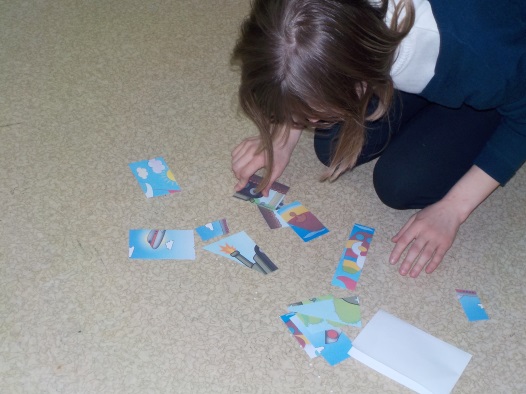 III заседание интеллектуального клуба «Мудрая сова», которое прошло в мае как итоговое мероприятие направленности прошло к детском клубе «Причал».Встреча была посвящена году экологии в РФ и году экологии и особо охраняемых территорий РБ. В заседании клуба приняли участие три команды  детско подростковых клубов «Эльдорадо», «Буревестник» и «Причал». В программе мероприятия были включена викторина на тему растительного и животного мира России, загадки на тему экологических проблем, творческие выступления клубов (театральные зарисовки, сказки, миниатюры, песни и танцы), игровые танцы, а финалом всей программы стала общая песня и награждение творческих объединений и активистов клубов. В целом встреча прошла очень дружно, творчески, ребята проговорили о проблемах экологии в современном мире и путях их решения. - следующее направление в работе направленности – это организация и проведение профильных смен лагеря, которые были проведены в течение этого учебного года.Были проведены такие смены лагеря как «Республика моя живет и дышит»,«Мой адрес – Россия!», «В гости к Рождеству»,  «Хочется, ребята,нам в армии служить!». Каждая смена была посвящена той или иной тематике, развивая вобучающихсяне только их интеллектуальную сторону, но и воспитывая  патриотизм.- следующее направление деятельности естественнонаучной направленности – это исследовательская деятельность.Сюда входит организация и проведение Городской научно-практической конференции «Башкортостан – колыбель дружбы», в  рамках которой был проведен конкурс исследовательских работ по нескольким номинациям, фотоконкурс, конкурсрисунков и логотипа «Единство России». Научно-практическая конференция была проведена в три насыщенных дня, по итогам конкурсов были вручены дипломы победителей и участников. И весьма перспективно, что победителями стали ребята из детско-подростковых клубов именно нашей направленности. В жюри преимущественно входили коллеги из других образовательных учреждений. Также в январе 2017 года был проведен городской этап республиканского конкурса исследовательских краеведческих работ учащихся «Дорогами Отечества», где приняли участие наши воспитанники и все, кто принял участие стали призерами этого конкурса. Постепенно исследовательская деятельность входит в образовательные программы дополнительного образования. Так у педагога Денисовой Л.В. исследовательская деятельность стала частью учебно-тематического плана программы, где ребята исследуют и изучают народные праздники  и традиции. Результат можно было увидеть, просмотрев литературно-музыкальную композицию веночек, где раскрывалось значение веночка в различных праздниках и обрядовых действах. - следующее направление в деятельности естественнонаучной направленности – это самосовершенствование педагогов. Так в ноябре этого года педагоги Денисова Л.В., Шахмаева Н.Б., Галиханова Э.Л. и педагоги Могучева Е.Н. и Сухова А.П.  посетили курсы повышения квалификации в г. Уфа, которые проходили в рамках реализации проекта «Школа клубной инноватики».  Педагог Зайнетдинова И.Ф. оказала помощь в оформлении таких мероприятий как «Научно практическая конференция» и «Педагог года дополнительного образования – 2017» на базе СОШ № 30. Именно к этому конкурсу педагоги Денисова Л.В. и Нуриахметова Е.В. вместе разработали и создали видеоролик по презентации педагога и открытого занятия, педагог Галиханова Э.Л. оказала непосредственное содействие педагогу Рафиковой Л.Ш, которая приняла участие в республиканском конкурсе.  Педагоги увеличили свою методическую копилку, пополнив ее методическими пособиями и разрабатывая образовательные программы. Самым отличительным в нашей деятельности стали наши авторские дипломы, которые разрабатываются индивидуально для каждого мероприятия.Педагоги стараются участвовать в конкурсах. Педагоги Денисова Л.В, и Зайнетдинова И.Ф. участвовали в международной педагогической творческой олимпиаде. Педагог Денисова Л.В. стала лауреатом 2-го конкурса «Педагогические идеи в организации мероприятий и праздников». Также педагог Галиханова Э.Л. стала участником республиканского конкурса Педагоги были удостоены благодарственными письмами за участие в конкурсе «Читаем Крылова» в рамках международного интернет-проекта о чтении художественной литературы «Страна Читающая».Естественнонаучная направленность центра внешкольной работы «Надежда» продолжит свое развитие и на следующий учебный год. Мы приглашаем к взаимодействию все остальные направленности центра для плодотворной работы и самое главное для развития и воспитания наших учащихся. Мы приглашаем стать вас членами интеллектуального клуба «Мудрая сова», принять участие в научно-практической конференции «Башкортостан – колыбель дружбы». Ведь интеллектуальное развитие детей  с каждым днем становиться все актуальнее, особенно во время ежедневного научно-технического прогресса.Круглый стол со специалистами Кабинета социально-профилактической направленности (детско-подростковый клуб «Солярис»).Работа Кабинета социально-профилактической направленности Центра внешкольной работы «Надежда» осуществлялась по следующим направлениям:                                                                                                                                                              -проведение лектория «Закон и подросток»;-проведение лектория «Дорога жизни»;-проведение родительского лектория «Родителям о детях»;-консультативная помощь для детей и подростков, родителей и педагогов, оказываемая представителями Общественного совета;- работа консультативного пункта социально-психологической службыКруглые столы были проведены  по плану со специалистами входящими в состав кабинета СПН. В этом году круглые столы проходили в форме вопросов и ответов, выступлений и др.     Для  расширения знаний о понятиях гражданство, гражданская позиция,  проводятся занятия в рамках лекториев  «Закон и подросток», Кабинета социально-профилактического направления (рук. Игнатенко Л.И.) по темам «Что объединяет детей планеты?», «Административная и уголовная ответственность», правовое воспитание «Правовой калейдоскоп», проведение лектория «Закон и подросток» и др. Приняли активное участие в Программе мероприятий:- в рамках  Всероссийской акции «За здоровье и безопасность наших детей»; - а рамках Всероссийской антинаркотической акции «За здоровье и безопасность наших детей»;И социально-значимые мероприятия, проведенные в рамках конкурса городов России «Дети разные важны»           Большую работу с  родителями проводит Кабинет социально-профилактического направления (рук. Игнатенко Л.И.) лекторий «Родителям о детях» по теме «Ответственность родителей за воспитание детей»Работа кабинета проводилась в тесном контакте руководителя кабинета, социального педагога и специалистов городских служб. Проведены следующие мероприятияМониторинг изучения интересов и потребностей обучающихся.Ранее выявление и учет обучающихся, склонных к совершению правонарушений, преступлений и безнадзорности («группа риска»).Выявление неблагополучных детей и семей. Составлены списки.Собраны социальные паспорта всех клубов ЦВР «Надежда».Запланирована ежемесячная работа с трудными подростками.Согласно плана работы кабинета запланированные мероприятия, направленные на профилактику зависимого поведения обучающихся: проведены циклы бесед, встречи со специалистами, диспуты, работа социально-педагогической службы – выполнены.           За учебный период 2016-2017 года проведены: встречи со специалистами: сотрудниками правоохранительных органов, здравоохранения (гинекологами, урологами, дерматовенерологами, диетологами, наркологами, педиатрами, психиатрами, главным врачом медицинской профилактики), инспекторами ОДН, дорожного движения, комиссия по делам несовершеннолетних, специалистами прокуратуры и суда.Участвовали в проводимых конкурсах: «Мир без наркотиков», «Мы за здоровый образ жизни», в акциях: «Мир без табака» и «Спорт против наркотиков».Социальный педагог и психолог провели тренинговые занятия с детьми по профилактике отклоняющегося поведения. Привлекали детей с девиантным поведением для участия подростков в проведении культурно-массовых, спортивных мероприятий, в конкурсах, акций, праздников, слетов и игр-соревнований.Разъясняли подросткам на занятих лектория «Закон и подросток» о их правах и обязанностях, что такое административная и уголовная ответственность, как поступить, если они оказались в экстремальной ситуации, кому обратиться в сложной жизненной ситуации.На занятиях лектория «Родителям о детях» вели разговор о роли авторитета родителей, о трудностях воспитания, об общении с подростками, о безопасности наших детей, о духовном и нравственном воспитании в семье, о семейном насилии, о профилактике суицидального поведения, о правах и ответственности родителей за воспитание детей и подростков, как уберечь детей от нечастного случая и вредных привычек. Также вели разговор о том, что в здоровой семье и будут счастливые дети.Темы занятий лекторий:«Знакомство с нормативными и правовыми актами по защите прав несовершеннолетних и их обязанностей», «Твои конституционные права и гарантии», «Как уберечь себя от вредных привычек», «Ты и твои права», «Административная ответственность», «Уголовная ответственность».«Дорога жизни»«Гигиена тела и чистоплотность», «Гигиена и половое воспитание девочек», «Между нами девочками», встречи с гинекологами, «Гигиена и половое воспитание мальчиков», встреча с урологами.«Как уберечь себя от вредных привычек», встреча с наркологами, медиками, психологами.«Жизнь без сигарет – это реально?», «Агрессия и гнев» встреча с психологами. «Твой долг перед Родиной», встреча с приглашением представителя военкомата, военно-патриотическое объединение «Отечество», воинов-интернационалистов, ветеранов войны.«Уроки мужества» где большое внимание уделялось спорту. «Формула здоровья», круглый стол «За здоровье и безопасность наших детей» Организовали выставку книг для родителей по воспитанию детей, а также подготовили буклеты и вопросники.Лекторий: «Родителям о детях» на тему: «Обеспечим безопасность наших детей». Выслушав гостей родители обратились с Обращением ко всем матерям страны, беречь своих детей, которые являются будущими нашего общества. И в конце встречи были собраны подписи родителей-матерей, отцов в защиту безопасности своих детей. Лекторий «Дорога жизни» на тему: «Гигиена и половое воспитание девочек и мальчиков» с приглашением специалистов: врача-акушера гинеколога Смирновой Натальи Николаевны и главного врача мед.профилактики Васильева Виктора ВасильевичаОткрытие месячника оборонно-массовой работы - лекторий «Закон и подросток» на тему: «Твой долг перед Родиной». С приглашением представителя военкомата, военно-патриотическое объединение «Отечество», воинов-интернационалистов, ветеранов войны.Закрытие месячника. Награждение победителей в конкурсе рисунков посвященный «Дню защитника отечества». Выступление юных артистов. Чаепитие для детей-войны             Занятие лектория «Закон и подросток» на тему: «Административная и уголовная ответственность несовершеннолетних»На базе школы № 21,8 (7-8 классы – 60 человек) С приглашением специалистов: вед.специалист КДН Переведенцева Ксения Викторовна, секретарь КДН Зарипова Татьяна Сергеевна, инспектор ОДН 1 отдела Емельянов Сергей АлексеевичЛекторий «Между нами, девочками!»Круглый стол на тему: «Здоровая семья – счастливая семья»праздник посвященный «Дню защиты детей» в реабилитационном центре «Данко» для детей из неблагополучных семей. На базе  социально-психологической службы проводятся курсы профориентации « В поисках своего призвания» обучающиеся детско-подростковых клубов и учащиеся школ города  прошло обучение по следующим темам: «Я и мои возможности» «В мир профессий по компасу» после окончания курсов обучающиеся смогут выбрать себе профессию, «Школа юного психолога» - помогают подросткам понять и принять себяПроводятся индивидуальные и групповые беседы по темам взаимодействия с окружающими и поведения в обществе.           Дети и подростки обучающиеся по программах духовно-нравственного воспитания  имеют возможность проявить себя и использовать полученные знания в различных мероприятиях Центра, а также города.-Организация и проведение Дня открытых дверей, театрализованные, концертные и игровые программы в социальных учреждениях города (Дом ветеранов, парк культуры и отдыха им. Гагарина и.т.д.)-Знания по Безопасности жизни   проверялись  во время проведения  Месячника  безопасности, в котором  приняли участие  более 2000 детей и подростков,  на итоговом мероприятии было «Азбука безопасности», выставка лучших  рисунков «Огонь друг-огонь враг»,конкурс детских дизайнерских разработок и творческих идей «Безопасные дороги детям», викторина «История правил дорожного движения», тренировочная эвакуация, оформлены стенды по безопасности жизни (ПДД, пожарная безопасность, гражданская оборона, «Закон и подросток», «Нет терроризму»)-Выступление детей и подростков в образовательных  учреждениях  с игровой театрализованной программой  по ПДД и ПБ (Детский сад, санаторий «Нур», школы и т.д.)-«Путешествие в страну Законию» игровая программа для детей младшего школьного возраста- «Олимпиада правовых знаний»-конкурсная программа среди команд детско-подростковых клубов «Солярис», «Буревестник», «Причал», «Дружба», «Эврика», «Бригантина», «Прометей»-проведение в различных микрорайонах Праздники двора.     Развитие доброжелательности и эмоциональной отзывчивости, понимания и сопереживания другим людям, приобретение опыта оказания помощи другим людям. В области формирования семейной культуры, укрепления семейных отношений проведена следующая работа:-Постоянный контакт педагогов с родителями обучающихся (совместные мероприятия, приглашение на концертные программы)-Родительские собрания проведены во всех детско-подростковых клубах (творческих объединениях и спортивных секциях) знакомство с локальными актами Центра, с распорядком и режимом работы клуба. Выбран родительский комитет для совместной деятельности  по воспитанию  и обучению  детей и подростков.  Есть и минусы :не так много родителей принимают участие в жизни своего ребенка, порой нелегко встретиться с ними на собрании или мероприятии. Для улучшения работы с родителями   в школе Молодого педагога  проведен семинар-практикум «Организация и проведение родительского собрания»- Для формирования представлений о значении семьи, для устойчивого и успешного развития человека, укрепления у обучающегося уважительного отношения к родителям, осознанного, заботливого отношения к старшим и младшим способствовали  мероприятия , посвященные  Дню матери  интересно и разнообразно проведены во всех клубах, также  мероприятия «Мама, папа, я спортивная семья»( дпк «Спортивные надежды»), «Улыбкой маминой согреты» (дпк «Эдельвейс»); мероприятия , посвященные Дню пожилых( приглашение и поздравление старшего поколения)Раскрытие творческого потенциала каждого ребенка – это, пожалуй, главная задача педагога завтрашнего дня. Каждый неравнодушный  взрослый, педагог или родитель понимает – для того, чтобы ребенок смог реализовать себя в жизни, его нужно научить мыслить творчески.                Работа с одаренными и творческими детьми.             Центром накоплен достаточный опыт по работе с одаренными и талантливыми детьми. Это участие во всевозможных конкурсах, фестивалях, соревнованиях на различных  уровнях и т.д.  Можно  утверждать, что в Центре есть одаренные дети и педагоги, способные с ними работать.-Открытый городской фестиваль авторской и туристической песни среди учащихся – Лауреаты 1 степени дипломант,  приз зрительских симпатий, диплом "Юмористическая песня", диплом "Юный исполнитель";  - IV Межрегиональном конкурсе "Цвети, мой край Башкортостан" - лауреат 3 степени, дипломант 3степени, дипломант 3 степени, участник;- Международный конкурс "Голубь весны" г.Уфа - лауреат 2 степени, дипломант 1 степени, дипломант 3 степени.Участник  Щелкунов Платон  - Диплом Победителя - д.п.к. «Эврика;  - Городской этап Республиканского конкурса исследовательских работ «Дорогами отечества».Участник Шахова Арина - Диплом 3-е место – д.п.к. «Прометей;  - Городской конкурс творческих работ «Волшебство вдохновения», посвящённый году экологии.Участники Антипова Валерия и Хуснуллина Юлия - Диплом 3-е место – д.п.к. «Дружба»; - Городской конкурс «Проводы зимы. Широкая масленица».Участник Ахметова Радмила - Диплом 1-е место – д.п.к. «Эврика»;    - Городской конкурс «Весенняя котовасия – 2017», посвященный Международному дню кошек;Участник Зайцева Елизавета - Диплом 2-е место – д.п.к. «Восход»;Дистанционные творческие конкурсы:    - Всероссийский дистанционный творческий конкурс «Твори, участвуй, побеждай». ФГОС - тест: «Педагогика дополнительного образования».Участник педагог Куликова Н.А. – Диплом 1-е место;    -Всероссийский дистанционный конкурс «Азбука нравственности».Участники: Лежнев Арсений, Лежнев Илья – Диплом 1-е место – д.п.к. «Бригантина», Ахметова Радмила – Диплом 3-е место – д.п.к. «Восход»;    - Всероссийский дистанционный конкурс «Школа безопасности».Участники: Бакиева Регина, Марков Артемий – Диплом 1-е место – д.п.к. «Бригантина»;    - Всероссийский фестиваль энергосбережения.Участники: педагог Абубакирова М.М. – Лучшая конкурсная работа, Давлетбаева Азалия – Диплом 2-е место – д.п.к. «Эдельвейс»;    - Всероссийская дистанционная интеллектуальная викторина «Осень в гости к нам пришла».Участники  Юсупова Эльвина, Рахимова Луиза, Переведенцева Екатерина – Диплом 1-е место, Ярмухаметова Камила, Катков Роман, Вильданова Лиана, Мацук Артём, Гарифуллин Кирилл, Хабибуллин Самат – Диплом 3-е место – д.п.к. «Эдельвейс»;   - Всероссийский дистанционный конкурс «Узнавай-ка» - Лепим, творим, рисуем.Участник Шаяхметова Диана – Диплом 2-е место – д.п.к. «Дружба»;   - Всероссийский дистанционный творческий конкурс «Птица счастья – 2016».Участники: Альтапов Радмир,  Гончарова Карина, Давлетбаев Ислам,  Кадыров Алмаз, Матвеев Илья,  Переведенцева Екатерина,  Рахимова Луиза – Диплом участника – д.п.к. «Эдельвейс»;   - Всероссийский дистанционный конкурс «Мультмарафон».Участник Марков Артемий – Диплом 1-е место;  - Всероссийская дистанционная викторина «Россия. Вооружённые силы».Участники: Лежнев Илья – Диплом 1-е место, Адигамова Камила – Диплом 2-е место – д.п.к. «Бригантина»;  - Всероссийский дистанционный конкурс «Узнавай-ка! Дети».Участник Назырова Ильнара – Диплом 1-е место – д.п.к. «Дружба»;    - Международный дистанционный конкурс рисунков и поделок «Весёлый счёт».Участники: Юсупова Эльвина, Переведенцева Екатерина, Лаврентьев Кирилл – Диплом 1-е место – д.п.к. «Эдельвейс»;  - Международный дистанционный конкурс «Солнечный свет».Участники: педагог Куликова Н.А.,  Аскарова Айлина,  Назырова Ильнара – Диплом 1-е место – д.п.к. «Дружба»;   - Международный дистанционный конкурс «Творчество без границ».Участники: Борисова Каролина, Гимазова Розалия – Диплом 2-е место – д.п.к. «Эдельвейс»;   - Международный творческий дистанционный конкурс рисунков красками «Лазурь».Участник Рахимова Луиза – Диплом 1-е место – д.п.к. «Эдельвейс»;  - Международный дистанционный конкурс «Дети-Таланты».Участники: Юсупова Эльвина – Диплом 2-е место, Лаврентьев Кирилл – Диплом 3-е место – д.п.к. «Эдельвейс»;  - Международный дистанционный конкурс  талантов «Чудеснаястрана».Участники: Юсупова Эльвина – Диплом 1-еместо, Бахтиярова Эмилия – Диплом 2-е место, Рахимова Луиза – Диплом 3-е место, Газизова Виктория – Диплом 4-е место – д.п.к. «Эдельвейс»;   - Международный дистанционный конкурс «Хрустальная зима». Участники: Юсупова Эльвира – Диплом 2-е место, Нуриева София, Рахимова Луиза, Гончарова Карина – Диплом участника – д.п.к. «Эдельвейс»;    - Международный дистанционный конкурс  «Зимние истории».Участники: Ярмухаметова Камила – Диплом 3-е место, Переведенцева Екатерина – Диплом 4-е место – д.п.к. «Эдельвейс»;Вывод: работа педагогов с одаренными детьми, строится через овладение основополагающими понятиями, развитие познавательных способностей,  умение принимать решение,  ясно выражать свои мысли,  применение идей на практике, использование альтернативных  путей поиска информации, установление причинно-следственных связей.             Формы и виды деятельности. Творческие мастерские, групповые занятия,  факультативы, конкурсы,  интеллектуальный марафон, НПК, профильные лагеря, сотрудничество с другими школами,  работа по индивидуальному плану.           Организация и проведение  городских мероприятий  на 2016-2017 учебный годОрганизация и проведение городского конкурса  «Педагог дополнительного образования-2017»организация  и участие  в городском  профессиональном  конкурсе «Педагог дополнительного образования-2017»  Нуриахметова Е.В., Рафикова Л.Ш..Организация и проведение городского праздника, посвященное Дню учителя»Городской  августовский педагогический форум  «Актуальные проблемы муниципальной системы образования; наука, практика, перспективы развития», площадка «Современные модели  дополнительного образования детей», участие педагогов: Галихановой Э.Л., Рафиковой Л.Ш., Нуриахметовой Е.В., Ариткуловой Г.Р..Сотрудничество с преподавателями образовательных учреждений и высшей школы.               Центр «Надежда» сотрудничает  с  МАОУ «СОШ №33», МАОУ «СОШ №32», МАОУ «СОШ №35», МАОУ «СОШ №19», МАОУ «СОШ №28» МАОУ «СОШ №17»,  МАОУ «Гимназия№3», МАОУ «Гимназия№ 4», МАОУ БЛИ №3», МАОУ «СОШ № 9», МАОУ «СОШ № 8», МАОУ «СОШ № 15» , МАОУ «СОШ № 5» МАОУ»Шола-интернат№1» детский сад №6,  7, 4   СДЮТ иЭ, Дворцом  пионеров им. А.Гайдара, Башкирским республиканским колледжем культуры и искусства, Стерлитамакским многопрофильным профессиональным колледжем,  Стерлитамакский филиал БГУ,  Детский экологический центр, с Инститом развития образования РБ г. Уфа, проводит совместно курсы повышения квалификации, семинары и мастер-классы для педагогов города и республикиСовместная работе дпк «Буревестник»  с МАОУ «СОШ №9» и МАДОУ №20. праздники:	«День знаний»      «День города»«День матери»	«Новогодняя сказка»«Сохраним память навсегда!»     	«День поселка" и т.д. дпк «Эльдорадо» с МАОУ «СОШ №35» совместные мероприятия:-Спектакль «Малышам невеличкам расскажем мы о спичках»-Конкурс рисунков и поделок, посвященный Дню города « Город мой, горжусь тобой!»-Семейный конкурс «На дороге без правил нельзя, это знает любая семья-Шуточно-развлекательная программа на свежем воздухе «Провожаем зимушку» -Фотовыставка «Мисс веснянка»-Праздник микрорайона ко Дню Победы «Солдатами спасенная весна»Волонтерское движение – совсем молодое направление в деятельности нашего образовательного учреждения.  Инициатором этого движения стал актив клуба.        Основная деятельность отряда волонтеров - пропаганда соблюдения правил пожарной безопасности среди младших ребят. Ребята-волонтеры подготовили настоящее увлекательное театрализованное представление и показали его воспитанникам школы № 35 и воспитанникам детского сада № 21.: -Новогоднее театрализованное представление «Фикси приключения».дпк «Причал» с МАОУ «СОШ №8»-концертная  программа посвященная Дню пожилого человека;-концертная программа  ко Дню Победы;-праздник поселка «Строймаш»;-спортивные мероприятия.  дпк «Восход» МАОУ «СОШ №29»- Мастер –класс  поздравительная открытка  «С днём мамы!»;- Мастер-класс ко дню  святого Валентина «Валентинка-сердечко»;                           -организовали  выставку  «Встреча зимних Кузьминок»;                                           - с интернатом глухонемых детей № 1:- Мастер-классы  в разных техниках: квиллинг , бумагопластика, пластилино-вая  живопись, рисование. дпк «Прометей» с МАОУ «СОШ №17» - спектакль  со старшеклассниками  «Росинка»;  МАУ « Детский сад№8», - театральное представление «А что ты умеешь?»; -военно-спортивные соревнований «Зарничка» между группами детского сада №8;- агитбригада «Светофорчик». дпк «Солярис» с МАОУ «СОШ №5» мероприятия:                                                         -«Масленица»;- «Праздник Двора»;- «Лектории» и др.;- тесное сотрудничество с библиотекой «Гармония» мероприятия: -«Огонек памяти»;- игровая программа «День Святого Валентина»;-тематические часы - «Книжкина неделя»,  «Компьютер – друг или враг?» и  др.В течение 2016-2017 уч. года было проведено 20 спортивно-массовых мероприятий, в которых приняло участие 1761 человек:Выезды на республиканские, всероссийские, международные соревнования:1.  Город  Анапа на Кубок Мира  по кикбоксингу ,  5 человек;2. Кубок РБ по спортивной аэробике - 27 человек.3. Республиканский турнир по кикбоксингу - 25 человек.2. Первенство Министерства образования РБ по футболу, 15 человек3. Город Анапа на Кубок мира по кикбоксингу, 2 чел4. Город Уфа на Кубок РБ по спортивной аэробике и фитнес аэробике, посвящённый суверенитету РБ,  42  человек;5. Город  Уфа на XVI Всероссийский турнир по боксу, посвящённого памяти Героя Социалистического труда, лаурята государственных премий Михаила Алексеевича Ферина 2 человека.6. Город Уфа на Чемпионат и Первенство РБ по кикбоксингу 7 человек.7. Город Владимир на розыгрыш Кубка России по кикбоксингу 2 человека.8. Город Уфа на открытый фестиваль РБ по спортивной и фитнес аэробике 21 человек.Оказание содействия в  проведении 40 мероприятий городского, республиканского, всероссийского, международного  уровня (открытие, закрытие, выступление групп  по спортивной аэробике и черлидинга)Перспектива развития воспитательной работына 2017-2018 учебный год  1.Организовать и реализовать идеи и задачи воспитания с учетом анализа за полугодия.2.Уделить больше внимания  на методическую работу с педагогами: самообразование, мастер-классы, обмен опытом, наставничество, проведение семинаров с использованием инновационных форм, методов, и технологий.3.Продолжитбь работу по  программе  воспитания и социализации обучающихся детей в контексте ФГОС нового поколения.4. Развитие системы самоуправления и самоорганизации в каждом творческом объединении , спортивной секции и детско-подростковом клубе в целом.5. Обобщить  опыт работы педагогов детско-подростковых клубов.Социально-педагогическая направленность. В социально-педагогическую направленность входят педагоги-организаторы:- детско-подростковый клуб «Бригантина» Зубкова Е.В.;- детско-подростковый клуб «Комета» - Курбатова Т.Г.;- детско-подростковый клуб «Ровесник» - Сергеева Е.В.;- детско-подростковый клуб «Диалог» - Мухаметова Г.Г.;- детско-подростковый клуб «Эврика» - Могучёва Е.Н.;- детско-подростковый клуб «Дружба»-Булатова Л.Р.;- детско-подростковый клуб «Восход» - Сухова А.П.;-детско-подростковый клуб ««Юный романтик»  Кушкова А.А. Работа нашей направленности ориентированана изучение психологических особенностей личности, познание мотивов своего поведения, изучение методик самоконтроля, формирование личности как члена коллектива, а в будущем как члена общества, изучение межличностных взаимоотношений, адаптацию в коллективе, на корректировку и развитие коммуникативных и интеллектуальных способностей обучающихся, развитие лидерских качеств, организацию социализирующего досуга детей и подростков.           Здесь приоритетной задачей и, соответственно, ведущими результатами является положительная социализация личности, а не получение предметных знаний умений и навыков.Участие в городских, республиканских, всероссийских, конкурсах:   -Городская Научно-практическая конференция «НОУ ЛИК» в Гимназии № 5 участник Булатова Руфина – Диплом  3 место, - д.п.к. «Дружба»;- Городска НПК младших школьников «Конкурс краеведческих работ», в МОУ СОШ № 21, участник Булатова Руфина- диплом 2 место- д.п.к. «Дружба»;- IVРеспубликанская научно-практическая конференция младших школьников «Первые шаги в науку» в СФ БашГУ- участник Булатова Руфина                                        - X Городской конкурс «Рыцари Золотого пера 2017» во Дворце Пионеров, Участник: Абдрахманова Арина - Диплом победителя в номинации «За непосредственность», Данилова Стефания.         - в городской экологической акции «Первоцвет», посвященного Году экологии- 2017, грамота за 3место за лучшую листовку – Коткова Анастасия-д.п.к. «Эврика»;                                                                                                                 - X городского конкурса фотографии «В объективе - наши открытия», «СДЮТИЭ», где получили:в номинации «Спорт-это жизнь» - 1 место - Сергиенко Анастасия, в номинации «Животный мир»- 2 место - Голованова Виктория, в номинации «Портрет» - педагог 2 место Сухова А.П.- д.п.к. «Восход»; 5 участников ДПК «Эврика»;      3. На протяжении 2 полугодия учебного года дети из объединений социально-педагогической направленности участвовали в конкурсах, конференциях и мероприятиях, организованных ЦВР «Надежда».   - профильные смены «Зажигаем звёзды вместе!»на базе детско-подростковых клубов «Диалог», «Ровесник», «Восход», «Бригантина», «Юный романтик», «Эдельвейс», «Комета», «Дружба» и «Эврика» совместно на базе ДПК «Дружба».  Итоговое мероприятие прошло на базе ДПК «Эдельвейс», которое превратилось в целый карнавал детских костюмов, игр, конкурсов и завершилось всеобщим музыкальным флеш-мобом.    - Весенняя профильная смена прошла на базе 9 детско-подростковых клубов. Итоговое мероприятие «Кто в нашей армии герой?» в д.п.к «Комета» прошло с приглашением ветерана ВОВ, в котором активисты направленности соревновались в смекалке, выносливости, остроумии и на скорость уплетали солдатскую кашу, а папы и дедушки рассказали ребятам о годах своей службы в армии.         -Педагоги и активисты направленности принимали активное участие в организации и проведении праздника «Широкая Масленица» в микрорайоне Комсомольский, которая порадовала не только горячим чаем и блинами, но и различными конкурсами, играми, хороводами и конечно же сжиганием чучела.        - Участники в массовом пробеге в Парке им.Жукова.        - Активисты ДПК «Дружба» участвовали в «Фестивале танца» в МОУ СОШ № 17;        - В городском «Празднике Здоровья», перед кинотеатром «Салават» активно приняли участие ДПК «Дружба», «Комета», «Ровесник», «Эдельвейс».          Активистами социально-педагогической направленности организовываются  календарные праздники, такие как:          - Конкурсно-игровые программы «Старый новый год»- (ДПК «Эврика»), «День святого Валентина»- (ДПК «Эврика»), «Дорога к звездам», посвященная Дню Космонавтики - ДПК «Эврика», “Космическое путешествие” посвященная Дню Космонавтики - ДПК «Восход»;         - Театрализованное представление «С Днем влюбленных!»-ДПК «Дружба»;         - во всех клубах были проведены праздничные концерты, посвященные Международному женскому дню; ко Дню Победы, итоговые мероприятия, «Праздник чести» в ДПК «Дружба».          -  Открытое мероприятие, посвященное 9 мая «Победа в сердце каждого живет!», ДПК «Ровесник»;4. На базе ЦВР «Надежда» ведётся работа  в «Школе лидера»Заместителем директора Ивановой Г.В. на базе ДПК «Смена» проведены занятия, для обучающихся социально-педагогической направленности. Эти занятия - «Полезные игры», Работа со зрителем, «Почему появляются лидеры и какие они бывают?», «Что знают и умеют лидеры?», «Как использовать время с пользой для себя», «Определение лидерских качеств», «Лидер и порядок», «Лидер и доверие» и др.В целом анализ работы социально-педагогической направленности  за 2016 - 2017 год показал, что в творческих объединениях направленности созданы условия для развития социальных навыков, профессионального и личностного самоопределения детей, самореализации адаптации их  в современном обществе. .Перспективы развития социально-педагогической  направленности  на 2017 – 2018 учебный год.Программы социально-педагогической направленности создают самые благоприятные условия для решения социальных задач. Обучающиеся, включенные в социально значимую деятельность, имеют возможность:♦      приобретать личный социальный опыт;♦ развивать такие качества личности, как трудолюбие, организованность,
собранность, чувство долга и ответственность, предприимчивость, требовательность к себе, культура общения и поведения, коммуникабельность;♦    реализовать себя в социально значимых делах и общественно- значимой деятельности, направленную на становление его позиции гражданина города, страны через включение в работу детского объединения;♦ активно использовать широкие образовательные возможности историко-культурной среды города  для развития своей личности, осознать необходимость включения социокультурных начал в построение собственной жизни;  ИНФОРМАЦИЯ  о творческих достижениях социально-педагогической направленности Информация о достижениях уч-ся (командные достижения) социально-педагогической направленностиВСЕРОССИЙСКИЕ  конкурсыХудожественная  направленностьХудожественная направленность Центра представляет собой  обучение детей и подростков по трем направлениям: хореография, вокал, театральное творчество. В состав  направленности входят 11 педагогов. Имеющие первую и высшие категории. Цель: формирование и развитие мотивации личности к познанию и творчеству средствами художественной  направленности.Задачи:- обеспечение условий для личностного, эстетического, творческого развития обучающихся, их самосовершенствование, художественного образования, профессионального самоопределения;- осуществление информационно-методической работы, направленной на повышение компетентности педагогов художественного творчества в Центре внешкольной работы «Надежда»;- проведение массовых мероприятий;-координация деятельности коллективов Центра по художественно-эстетическому образованию, с привлечением их для участия в городских мероприятиях;- способствовать повышению профессионального уровня педагогов дополнительного образования художественно-эстетической направленности Центра;- создание единой системы в работе с педагогами и обучающимися по художественно-эстетическому направлению;- изучение, обобщение и пропаганда передового опыта по совершенствованию содержания деятельности Центра, помощь по внедрению этого опыта в практическую работу других учреждений;- оказание методической помощи в разработке сертификации программ по художественно-эстетическому циклу;- участие в организации научно-практических конференций, семинаров, курсов и других мероприятий по повышению квалификации и профессионального уровня педагогов;- обеспечение координации и взаимодействие объединений различных направленностей;- разработка и проведение различных мероприятий по детскому творчеству;- создание временных творческих групп для изучения и решения отдельных задач, возникающих в процессе работы, комплектование жюри.Художественная направленность объединяет в себе несколько видов искусств- театральное творчество;- хореографическое творчество;- вокальное творчество;     Художественная направленность Центра представляет собой  обучение детей и подростков по трем направлениям: хореография, вокал, театральное творчество. В состав  направленности входят 11 педагогов. Имеющие первую и высшие категории.      Творческие объединения художественной направленности принимают активное участие в городских концертных программах, как в системе образования города так и других учреждениях Даже есть предприятия на которых традиционно выступают наши коллективы: «Сырьевая компания» (Детство», «Вдохновение») Санаторий «Нур» вокальная группа «Детство»Вневедомственная охрана «Грация», «Детство»-вокал, школы города №9,10,17,34,30 и т.д.На протяжении учебного года творческие объединения принимали активное участие в городских, республиканских, всероссийских, международных выставках детского творчества:В этом направлении работы хочется отметить хореографов, вокалистов Звягинцева А.И., Нуриахметова Е.В., Каримова Д.Б., Казлицкая Н.А., Габдрахманова Н.М., Плешакова Р.М.: -Городской конкурс «Волшебный  каблучок»-Всероссийский конкурс «Зимний Стерлитамак» «Сияние», «Сияние 2», «Карамельки»;  - Всероссийский фестиваль искусств сцены «Свет Звезды» «Ас Симак»                     г.Пермь: старшая группа – 1 место, средняя группа – 1 место;– городской конкурс «Волшебный каблучок»: средняя группа – 2 место; - республиканский конкурс «Я танцую!» КДЦ «Сода»: средняя группа               дипломант 3, дипломант 2, лауреат 3 – республиканский конкурс «Танцевальный дождь» г.Салават: старшая              группа – 1 место, средняя группа – 2 место -VII Международного конкурса– фестиваля «Вдохновение» Уфа ,в рамках проекта «ЛУЧШИЙ ИЗ ЛУЧШИХ» «Грация»;- Открытый городской фестиваль авторской и туристической песни среди учащихся – Лауреаты 1 степени дипломант,  приз зрительских симпатий, диплом "Юмористическая песня", диплом "Юный исполнитель";                                                                                                        - IV Межрегиональном конкурсе "Цвети, мой край Башкортостан" - лауреат 3 степени, дипломант 3степени, дипломант 3 степени, участник;- Международный конкурс "Голубь весны" г.Уфа - лауреат 2 степени, дипломант 1 степени, дипломант 3 степени.         Проблема по педсоставу:  При организации воспитательных мероприятий  мы столкнулись с такой проблемой ,что  принимают участие в основном одни и те же педагоги и коллективы        Необходимо обеспечить равномерное распределение, а это значит, нам нужен педагог по театральному творчеству, вокалист.Что касается выступлений в детско-подростковых клубах. Наши педагоги работают в ДПК «Солярис», «Комета», «Дружба». Эти клубы обеспечены художественными номерами и педагогу организатору намного легче организовать и провести мероприятие, что нельзя сказать о маленьких клубах, где  ему приходится  самому готовить концертные номера.       Но также анализируя работу например педагога Гатауллиной А.Р. , которая работает в «Смене», здесь нет мероприятий и педагог сам  для своего творческого объединения организует их , что естественно влияет на качество Количество выступлений  творческих объединений художественнойц направленности   очень разное от 1 выступления до   5 . Здесь стоит заметить , что это зависит от качества и разнообразия репертуара. Есть проблемы по выезду и участию коллективов в конкурсах различного уровняоформление документов (приказ, автобус, техника безопасности) Финансы   Но есть альтернатива так педагог Плешакова Т. М. и Маннапов Т.А. приняли участие в заочном конкурсе Международный конкурс «Встречаем осень» обучающиеся стали лауреатами 1,2.3 степени ,а также сами педагоги получили лауреатов 1 степени Так же основной задачей направленности является  повышению профессионального уровня педагогов дополнительного образования художественно- направленности Центра;курсы повышения квалификации прошли  ГатауллинаА.Р., Звягинцева А.И., Каримова  Д.Б. в рамках Всероссийского конкурса «Зимний Стерлитамак»Участие воспитанницы Плешаковой Р.М. приняла участие в научно-практической конференции «Башкортостан-колыбель дружбы»Педагоги работают в оборудованных кабинетах по своему направлению, каждый педагог является составителем программ, утвержденных методическим советом Центра. Результативность освоения программ можно судить по таблице рейтинга участия обучающихся в конкурсах и фестивалях ИНФОРМАЦИЯ  о творческих достижениях художественной направленности Международные конкурсыВСЕРОССИЙСКИЕ КОНКУРСЫ	Республиканские конкурсыГородские конкурсыИнформация о победителях и призерах Международных, Всероссийских, Республиканских и городских конкурсах.                                                                        Международные Анализируя рейтинг стоит отметить, что стало больше первых, вторых  мест Всероссийских и  Международных уровнях. Это говорит о повышении уровня подготовки обучающихся, улучшения качества и количества, этому способствовало и организации в нашем городе  хореографического конкурса Всероссийского уровня.Также особое внимание нужно уделить самообразованию педагогов.Если раньше  проблемой было  получит курсы по своему направлению, то сейчас педагоги находят в интернете  курсы и проходят успешное обучение по ним . Плешакова Р.М., Шахмаева Н.Б., а также хореографы  на базе конкурса, также проходят курсы повышения квалификации.         Аттестация педагогов способствует повышению уровня самообразования и категории. Гатауллина А.Р., Шахмаева Н.Б., Нуриахметова Е.В.Участие в различных конкурсах для педагогов как дистационно, так и участие педагога Нуриахметовой Е.В., занявшей 1 место в городском конкурсе «Сердце отдаю детям»При анализе работы за первое полугодие были выявлены проблемы поездок на конкурсы.(оформление приказов, автобуса) хочется сказать большое спасибо Решетник О.И. за оформление документов и Давыдовой Ф.Р. за приказы.Сотрудничество между направленностями Центра и проведение общих мероприятий способствует развитию художественного вкуса в различных направленияхТакие мероприятия как «Золотая маска», совместно с естественно-научной направленностью. Фестиваль массового танца (физкультурно-спортивная направленность, также участие обучающихся на открытии и закрытии спортивных мероприятий различного уровня.Осуществление информационно-методической  работы, направленной на повышение    компетентности педагогов художественного творчества в Центре внешкольной работы «Надежда»:Издание методичек;Проведение мастер-классов;Открытие занятия ;Отчетные концерты; Нуриахметова Е.В., Плешакова Р.М., Звягинцева А.И., Проведение массовых мероприятий;Создание временных творческих групп  для изучения и решения отдельных задач, возникающих в процессе работы;Комплектование жюри;Работа в составе жюри на городских конкурсах;Таким образом, исходя из анализа, перед педагогами художественной  направленности необходимо поставить  на перспективу следующие задачи:Педагогические  задачи:Продолжить работу по выявлению одаренных или способных обучающихся к разному виду творчества детей.Поддержка процессов самоопределения и самореализации творчески одаренных детей.Методические задачи:Изучение, обобщение и распространение передового опыта, расширение и совершенствование банка методических материалов.Улучшение качества обучения за счет повышения профессионального уровня педагогов направленности через заседания МО, семинары, курсы повышения квалификации и другие формы методической работы.Организационные задачи:Создание условий для оптимальной реализации творческих способностей детей.Сохранение и рост сети детских объединений художественного направления.Проблема по педсоставу:  При организации воспитательных мероприятий  мы столкнулись с такой проблемой, что  принимают участие в основном одни и те же педагоги и коллективы        Необходимо обеспечить равномерное распределение, а это значит, нам нужен педагог по театральному творчеству, вокалист.Художественная направленность (ДПИ)                 Для приобщения детей к миру прекрасного, развитию творческих способностей, раскрытия индивидуальности и занятости в свободное время  в центре «Надежда» работают 7 творческих объединений декоративно - прикладного искусства и ведут свою работу 24 творческих групп, в которых занимается 265 обучающихся.- «Золотое сечение»;- «Мастерица»;- «Бумажные кружева»;- «Выжигание и роспись по дереву»;- «Текстильная палитра»- «Мир творчества и дизайна»;- «Творческая жизнь».   - Научно – практическая конференция «Башкортостан – колыбель дружбы».Участник Ахметова Радмила – Диплом Победитель в номинации «Блины, как русское    национальное блюдо», педагог Ахметова Г.Р.;   - Конкурс эмблем «Единения России» посвящённый дню Народного Единства. Участники: Фаизов Роман – Диплом 1-е место, Фомина Ирина – Диплом 2-е место, Амелина Карина – Диплом 3-е место, педагог Рафикова Л.Ш.;   - Конкурс рисунков «Мама, мамочка, мамуля» конкурсно – игровая программа «Мама+Я=лучшие друзья!» посвящённая дню Матери.Участники: Матвеева Агата  - Диплом 1-е место, педагог Маркова А.М., Ахметова Радмила – Диплом 1-е место, Ибатуллина Самира – Диплом 2-е место, педагог Ахметова Г.Р.2. Участники педагоги: Куликова Н.А., Маркова А.М., Рафикова Л.Ш., Абубакирова М.М., Ахметова Г.Р. – сертификат участника;    - Городская выставка в ГДК посвящённая празднику родословной «Шежере Байрамы».Участники педагоги: Куликова Н.А., Ахметова Г.Р., Маркова А.М., Абубакирова М.М., Рафикова Л.Ш. – благодарность от Отдела Культуры;   - Городской конкурс «Ёлочка живи».Участник  Щелкунов Платон  - Диплом Победителя - д.п.к. «Эврика;  - Городской педагогический конкурс «Педагог года - 2017».Участник педагог Рафикова Л.Ш. – Диплом 2-е место;  - Городской этап Республиканского конкурса исследовательских работ «Дорогами отечества».Участник Шахова Арина - Диплом 3-е место – д.п.к. «Прометей;  - Городской конкурс творческих работ «Волшебство вдохновения», посвящённый году экологии.Участники Антипова Валерия и Хуснуллина Юлия - Диплом 3-е место – д.п.к. «Дружба»; - Городской конкурс «Проводы зимы. Широкая масленица».Участник Ахметова Радмила - Диплом 1-е место – д.п.к. «Эврика»;    - Городской конкурс «Весенняя котовасия – 2017», посвященный Международному дню кошек.Участник Зайцева Елизавета - Диплом 2-е место – д.п.к. «Восход»;  Дистанционные конкурсы    - Всероссийский дистанционный конкурс «Азбука нравственности».Участники: Лежнев Арсений, Лежнев Илья – Диплом 1-е место – д.п.к. «Бригантина», Ахметова Радмила – Диплом 3-е место – д.п.к. «Восход»;    - Всероссийский дистанционный конкурс «Школа безопасности».Участники: Бакиева Регина, Марков Артемий – Диплом 1-е место – д.п.к. «Бригантина»;    - Всероссийский фестиваль энергосбережения.Участники: педагог Абубакирова М.М. – Лучшая конкурсная работа, Давлетбаева Азалия – Диплом 2-е место – д.п.к. «Эдельвейс»;    - Всероссийская дистанционная интеллектуальная викторина «Осень в гости к нам пришла».Участники  Юсупова Эльвина, Рахимова Луиза, Переведенцева Екатерина – Диплом 1-е место, Ярмухаметова Камила, Катков Роман, Вильданова Лиана, Мацук Артём, Гарифуллин Кирилл, Хабибуллин Самат – Диплом 3-е место – д.п.к. «Эдельвейс»;    - Всероссийский дистанционный конкурс «Узнавай-ка» - Мастер.Участник педагог Куликова Н.А. – Диплом 2-е место;   - Всероссийский дистанционный конкурс «Узнавай-ка» - Лепим, творим, рисуем.Участник Шаяхметова Диана – Диплом 2-е место – д.п.к. «Дружба»;   - Всероссийский дистанционный творческий конкурс «Птица счастья – 2016».Участники: Альтапов Радмир,  Гончарова Карина, Давлетбаев Ислам,  Кадыров Алмаз, Матвеев Илья,  Переведенцева Екатерина,  Рахимова Луиза – Диплом участника – д.п.к. «Эдельвейс»;   - Всероссийский дистанционный конкурс «Мультмарафон».Участник Марков Артемий – Диплом 1-е место;  - Всероссийская  олимпиада для педагогов «Педагоги России 2017».Участник педагог Куликова Н.А. – Диплом 2-е место;  - Всероссийская дистанционная викторина «Россия. Вооружённые силы».Участники: Лежнев Илья – Диплом 1-е место, Адигамова Камила – Диплом 2-е место – д.п.к. «Бригантина»;  - Всероссийский дистанционный конкурс «Узнавай-ка! Дети».Участник Назырова Ильнара – Диплом 1-е место – д.п.к. «Дружба»;  - 1-й Международный дистанционный конкурс «Гордость России».Участник педагог Куликова Н.А. – Диплом 3-е место;  - Международный дистанционный конкурс «Педагог дополнительного образования должен знать…».Участник педагог Куликова Н.А. – Диплом 1-е место;  - Международный дистанционный конкурс рисунков и поделок «Весёлый счёт».Участники: Юсупова Эльвина, Переведенцева Екатерина, Лаврентьев Кирилл – Диплом 1-е место – д.п.к. «Эдельвейс»;  - Международный дистанционный конкурс «Солнечный свет».Участники: педагог Куликова Н.А.,  Аскарова Айлина,  Назырова Ильнара – Диплом 1-е место – д.п.к. «Дружба»;   - Международный дистанционный конкурс «Творчество без границ».Участники: Борисова Каролина, Гимазова Розалия – Диплом 2-е место – д.п.к. «Эдельвейс»;   - Международный творческий дистанционный конкурс рисунков красками «Лазурь».Участник Рахимова Луиза – Диплом 1-е место – д.п.к. «Эдельвейс»;  - Международный дистанционный конкурс «Дети-Таланты».Участники: Юсупова Эльвина – Диплом 2-е место, Лаврентьев Кирилл – Диплом 3-е место – д.п.к. «Эдельвейс»;  - Международный дистанционный конкурс  талантов «Чудесная страна».Участники: Юсупова Эльвина – Диплом 1-еместо, Бахтиярова Эмилия – Диплом 2-е место, Рахимова Луиза – Диплом 3-е место, Газизова Виктория – Диплом 4-е место – д.п.к. «Эдельвейс»;   - Международный дистанционный конкурс «Хрустальная зима». Участники: Юсупова Эльвира – Диплом 2-е место, Нуриева София, Рахимова Луиза, Гончарова Карина – Диплом участника – д.п.к. «Эдельвейс»;    - Международный дистанционный конкурс  «Зимние истории».Участники: Ярмухаметова Камила – Диплом 3-е место, Переведенцева Екатерина – Диплом 4-е место – д.п.к. «Эдельвейс»;   - Международный дистанционный конкурс «Огонёк – весеннее настроение».Участники: Юсупова Эльвина – Диплом 1-е место, Лаврентьев Кирилл – Диплом 2-е место – д.п.к. «Эдельвейс».          На базе ЦВР «Надежда» ведёт работу «Школа педагогического мастерства» по декоративно – прикладному творчеству.                              Педагогический опыт — это эффективный опыт, основанный на практическом творческом поиске. Наши педагоги постоянно совершенствуются,  изучают  разные  виды  декоративно – прикладного творчества и  делятся своими знаниями и опытом,  проводя мастер – классы. Мастер-класс это способ передачи педагогического мастерства.                                     С целью обмена знаний и опыта для педагогов ЦВР «Надежда» проведены мастер-классы на методической неделе посвящённой зимней профильной смене.                                                                                                                             Мастер – классы:                                                                                            - Новогодний мобиль «Петушок», педагог Маркова А.М.;- Открытка «Ёлочка»,  педагог Куликова Н.А.;- «Символ года 2017», педагог Абубакирова М.М.;- «Новогодняя гирлянда», педагог Ахметова Г.Р..             В целом анализ работы ДПИ за 2016 - 2017 год показал, что в творческих объединениях отдела художественной направленности созданы условия для развития творческих способностей профессионального и личностного самоопределения детей, самореализации адаптации их жизни в современном обществе. Перспективы развития художественной направленности (ДПИ) на 2017 – 2018 учебный год.1. Обеспечение сохранности контингента детей в творческих объединениях. 2. Осваивание новых техник декоративно – прикладного творчества.3. Участие в выставках городских, республиканских, всероссийских, международных. 4. Участие в проектах и научно – практических конференциях.Естественнонаучная направленность Учебный год естественнонаучной направленности начался с августа с городского педагогического форума, где педагоги естественнонаучной направленности Галиханова Э.Л., Нуриахметова Е.В., Денисова Л.В. поделились своим опытом с коллегами учреждений дополнительного образования. В рамках форума также активисты под руководством Галихановой Э.Л. выступили на концертной программе на базе СОШ № 17.Педагогами направленности, в числе которых 3 педагога-организатора и 3 педагога дополнительного образования, было проведено множество мероприятий. Самыми яркими за прошедший учебный год стали:- проведение профильных смен «Республика моя живет и дышит», итогом которой стали разработки лагерных газет с такими разделами как «Мои любимые места», «Знаменитые люди моей Родины»,  «Я рисую!», составление кроссвордов и написание мини-сочинений; естественнонаучная направленность большое внимание уделяет интеллектуальному развитию через патриотическое воспитание, поэтому следующая  профильная смена (ноябрь, 2016 г.)  и носит название «Мой адрес – Россия!». Итогом данной профильной смены стало участие воспитанников клубов «Причал», «Прометей» и «Эльдорадо» во всероссийском интернет – проекте «Читающая страна» - конкурс «Читаем Крылова», по итогам которого каждый участник был награжден сертификатом. - самым долгожданным и значимым мероприятием стало проведение городской научно-практической конференции «Башкортостан – колыбель дружбы». В рамках конференции был проведен конкурс исследовательских работ по нескольким номинациям, фотоконкурс, конкурс рисунков и логотипа «Единство России». Научно-практическая конференция была проведена в три насыщенных дня, по итогам конкурсов были вручены дипломы победителей и участников. И весьма перспективно, что победителями стали ребята из детско-подростковых клубов именно нашей направленности. В жюри преимущественно входили коллеги из других образовательных учреждений. Необходимо заметить, что для каждого мероприятия разрабатывается свой индивидуальный оригинальный диплом победителя и участника.- среди проведенных мероприятий можно выделить и создание интеллектуального клуба «Мудрая сова», которая традиционно будет проходить в детско-подростковом клубе «Эльдорадо». 2 ноября на базе детско-подросткового клуба «Эльдорадо» состоялась первая встреча интеллектуального клуба «Мудрая сова»  естественнонаучной направленности. В ней приняли участие воспитанники детско – подростковых клубов «Эльдорадо», «Причал» и «Прометей». Торжественно приветствовал всех участников клуба заместитель директора ЦВР «Надежда» Давыдова Ф.Р., пожелав всем успехов в научной деятельности и не останавливаться на достигнутом.  Всего приняло участие около 30 детей. Встреча была  посвящена предстоящему празднику -  Дню народного единства. Поэтому в программу мероприятия была включена викторина на знания истории России, ее композиторов и писателей; были предложены такие задания как собрать пословицы и поговорки про родной край, вставить пропущенные слова в текст гимна РФ, нарисовать флаг РФ и многое другое. I заседание клуба «Мудрая сова» оказалась очень интересной, многообразной, а главное, что каждый участник программы был посвящен в  юные ученые, которому была вручена клубная карта «Мудрая сова».Необходимо отметить и самих педагогов направленности, которые всегда стремятся самосовершенствоваться и не отказывают в помощи своим коллегам. Так в ноябре этого года педагоги Денисова Л.В., Шахмаева Н.Б., Галиханова Э.Л. и педагоги Могучева Е.Н. и Сухова А.П.  посетили курсы повышения квалификации в г. Уфа, которые проходили в рамках реализации проекта «Школа клубной инноватики».  Педагог Зайнетдинова И.Ф. оказала помощь в оформлении таких мероприятий как «Научно практическая конференция» и «Педагог года дополнительного образования – 2017» на базе СОШ № 30. Именно к этому конкурсу педагоги Денисова Л.В. и Нуриахметова Е.В. вместе разработали и создали видеоролик по презентации педагога и открытого занятия, педагог Галиханова Э.Л. оказала непосредственное содействие педагогу Рафиковой Л.Ш.  Педагоги увеличили свою методическую копилку, пополнив ее методическими пособиями и разрабатывая образовательные программы.Естественнонаучная направленность работает бок о бок с другими направлениями деятельности Центра. Так педагог Денисова Л.В. оказывает помощь в работе физкультурно-спортивной направленности, помогая с проведениями мероприятий и в разработке слайдов для конкурсов и смотров (пример: участие во всероссийском конкурсе «Мастер педагогического труда» - Акунаева Любовь Николаевна).  Педагог Зайнетдинова И.Ф. вместе со своими активистами выступили на концертной программе, посвященной Дню бухгалтера в СОШ №5 для сотрудников отдела образования администрации ГО г. Стерлитамак, ответственным за мероприятие был педагог Галиханова Э.Л, руководитель художественной направленности. Педагоги естественнонаучной направленности всегда рады помочь своим коллегам.15 февраля на базе детско-подросткового клуба «Эльдорадо» состоялось IIзаседание интеллектуального клуба «Мудрая сова» естественнонаучной направленности. На заседании встретились обучающиеся двух детско-подростковых клубов «Причал» и «Эльдорадо». Встреча была посвящена Дню защитника Отечества. Заседание проходило в форме конкурсно-игровой программы, где дети и подростки выполняли интеллектуальные задания. В программе были такие игры как: «Сделай самолет»; игра, сочетающая в себе ловкость и внимание  «Моталочка»; игра-пазл «Собери военную технику»; игра «Военная форма», где участники конкурса должны были выбрать из предложенных элементов одежды форму моряка, стюардессы и гусара. Финальным конкурсом, где среди двух участников выбирали одного победителя, стал конкурс «Кто быстрее», где дети должны были на скорость одеть военную форму  40-х годов. Программа оказалась очень интересной и познавательной благодаря взаимодействию интеллектуальных конкурсов с спортивными и музыкальными играми, а также благодаря выразительным средствам (игровой реквизит, музыкальное и художественное оформление). В финале заседания слово было предоставлено заместителю директора ЦВР «Надежда» Давыдовой Ф.Р., которая наградила победителя игры дипломом и обучающихся сертификатами участников.16 мая в детско-подростковом клубе «Причал» прошло итоговое мероприятие естественнонаучной направленности, состоялось III заседание интеллектуального клуба «Мудрая сова». Встреча была посвящена году экологии в РФ и году экологии и особо охраняемых территорий РБ. В заседании клуба приняли участие три команды  детско подростковых клубов «Эльдорадо», «Буревестник» и «Причал». Общее количество детей – 35. В программе мероприятия были включена викторина на тему растительного и животного мира России, загадки на тему экологических проблем, творческие выступления клубов (театральные зарисовки, сказки, миниатюры, песни и танцы), игровые танцы, а финалом всей программы стала общая песня «Дорогою добра» и награждение творческих объединений и активистов клубов. В целом встреча прошла очень дружно, творчески, ребята проговорили о проблемах экологии в современном мире и путях их решения. По завершению заседания все участники клуба «Мудрая сова» были запечатлены на общую фотографию.         Стоит отметить, что естественнонаучная деятельность в Центре внешкольной работы «Надежда» имела место быть еще задолго до открытия направленности, так как  ежегодно в центре проводилась научно-практическая конференция «Башкирия многоликая», которая вышла на  городской уровень.          В настоящее время наши педагоги являются призерами  и участниками  республиканских научно-практических конференций.         Педагоги Центра ежегодно повышают свой уровень знания, через курсы повышения квалификации, участие в конкурсах и фестивалях, разрабатывают методические пособия. В последнее время актуальным становится проектная деятельность, поэтому естественнонаучная направленность присутствует в работе каждого педагога Центра. Информация о победителях и призерах Международных, Всероссийских, Республиканских и городских  конкурсов,  фестивалей  естественно- научной направленности. Международные конкурсыФизкультурно-спортивная направленность.ЦЕЛЬ: формирование у детей и подростков компетентностного подхода к  здоровьясбережения - путём создания условий и привлечение к занятиям физической культурой и спортом, здоровому образу жизни детей и подростков.ЗАДАЧИ: -  развитие культивируемых видов спорта, освоение основ техники избранного вида спорта;- формирование у воспитанников стойкого интереса к систематическим занятиям физической культурой и спортом;- обеспечение спортивного роста посредством участия в соревнованиях различного уровня (городских, республиканских, всероссийских, международных);- улучшение воспитательной и оздоровительной работы с детьми и подростками по месту жительства и учёбы;- укрепление здоровья и физического развития детей и подростков посредством занятий в спортивных секциях;- сплочение детско-подростковых клубов, через спортивно-массовые мероприятия;- воспитание у детей и подростков ответственности за своё здоровье путём применения технологии детской самоорганизации по здоровьесбережению;- воспитания навыков физического самосовершенствования с позиции активного созидателя своего здоровья;- повышения массовости физкультурно-спортивного направления.      Физкультурно-спортивное направление МАУ ДО – ЦВР «Надежда» осуществляет свою работу по следующим программам:программа физической культуры, спорта и самодеятельного туризма в городе Стерлитамак;программа развития спорта в ЦВР «Надежда» «В здоровом теле – здоровый дух»;комплексная программа по предупреждению преступлений и правонарушений, безнадзорности и беспризорности среди несовершеннолетних, защите их прав в г. СтерлитамакеНа  2016-2017 учебный год в Центре функционирует 13 видов спорта,  85 спортивные группы, в которых занимаются 1223 человека.Число занимающихся в спортивных секцияхМАУ ДО - ЦВР «Надежда»                 Возраст занимающихся детей и подростков от 7 до 18 лет.         Образовательно-воспитательный процесс по физкультурно-спортивному направлению реализуется посредством регулярных занятий физической культурой и спортом, воспитания у детей и подростков стремления к здоровому образу жизни, популяризации различных видов спорта, демонстрации обучающимися привлекательности физкультурно-спортивной деятельности как альтернативы вредным привычкам.Физкультурно-спортивной работой в ЦВР «Надежда» занимаются28  педагогов МАУ ДО - ЦВР «Надежда»:5 педагогов-организаторов,6 педагогов дополнительного образования,9 инструкторов по спорту,8 тренера-преподавателя.Выезды на республиканские, всероссийские, международные соревнования:1. с 22 по 27 сентября выезд в город  Анапа на Кубок Мира  по кикбоксингу ,  5 человек;2. 10 октября выезд в Чишминский район Рб на кубок РБ по спортивной аэробике - 27 человек.3. с 8 по 22 октября 2016 года в город Уфа на Республиканский турнир по кикбоксингу - 25 человек.2. 28 по 30 сентября выезд в р.п Чишмы на Первенство Министерства образования РБ по футболу, 15 человек3. с 3 по 7 октября выезд в город Анапа на Кубок мира по кикбоксингу, 2 чел4. с 12 по 14 октября выезд в город Уфа на Кубок РБ по спортивной аэробике и фитнес аэробике, посвящённый суверенитету РБ,  42  человек;- с 12 по 16 октября выезд в город Уфа на XVI Всероссийский турнир по боксу, посвящённого памяти Героя Социалистического труда, лаурята государственных премий Михаила Алексеевича Ферина 2 человека.-  с 17 по 20 ноября выезд в г.Уфа на Чемпионат и Первенство РБ по кикбоксингу 7 человек.- с 7 по 11 декабря выезд в город Владимир на розыгрыш Кубка России по кикбоксингу 2 человека.- с 17 по 20 декабря выезд в город Уфа на открытый фестиваль РБ по спортивной и фитнес аэробике 21 человек.Оказание содействий в проведении 40 мероприятий городского, республиканского, всероссийского, международного  уровня -открытие, закрытие, выступление спортивной аэробике и черлидинга17 и 20 сентября в торжественном открытии и закрытии III Международного турнира по гандболу. 19 сентября в праздники микрорайона «Нахимовский».4 октября в организации и проведения закрытия города по футболу в честь 110-летия РосПрофЖел.6 октября 2016 года в торжественном открытии спортивной площадке МАУ «СОШ № 35».10. 11 октября 2015 года группой спортивной аэробике  черлидинга в I туре Чемпионата России по волейболу.9 октября 2016 года в торжественном открытии беговой дорожки МАУ «СОШ № 32».9 октября 2016 года группой спортивной аэробике МАУ ДО - ДЮСШОР.16 октября 2016 года в открытии и закрытии Республиканского турнира по футболу.24 октября 2016 года в организации и проведения  Всероссийского физкультурно-оздоровительного комплекса «Готов к труду и обороне» МАУ ДО - «СОШ № 32».Занятия физической культурой и спортом способствует не только сохранению и укреплению здоровья детей. Но являются мощным оздоровительным фактором по развитию осознанных установок и желаний вести здоровый образ жизни, стимулируют к отказу от вредных привычек и пристрастий.          Физкультурно-спортивная работа в детских клубах – одно из основных направлений деятельности центра внешкольной работы «Надежда».          .Информация о победителях и призерах Международных, Всероссийских, Республиканских и городских  соревнований физкультурно-спортивной  направленности.Городские:   1 м.      2 м.       3 м.                       210        144          72Республиканские:  1м.          2м.          3м.         4м.        5м.                                 1090         1287        1264        786       166Всероссийские:  1м.        2м.        3м.        4м.         5м.                              335       666         310         356         44Международные:  1м.      2м.                                            72        32Итого: 6844б.  Анализ деятельности педагога-психолога ЦВР «Надежда»  за 2016-2017 учебный год готовоЦелью психолого-педагогического сопровождения ребенка в учебно-воспитательном процессе Центра внешкольной работы «Надежда» является усиление позитивных тенденций личности через развитие ее творческого потенциала и ресурсных возможностей посредством целенаправленных мер в системе учреждения дополнительного образования детей.Задачи психолого-педагогического сопровождения:психологическое сопровождение интеллектуального, личностного и нравственного развития воспитанников;предупреждение возникновения проблем развития ребенка;помощь (содействие) ребенку в решении актуальных задач развития, обучения, социализации: проблемы с выбором образовательного и профессионального маршрута, нарушения эмоционально-волевой сферы, проблемы взаимоотношений со сверстниками, педагогами, родителями;содействие в повышении психологической компетентности педагогов и родителей;организация развивающих и коррекционных мероприятий со всеми субъектами образовательного процесса.Деятельность педагога-психологаосуществляется согласно плану работысо всеми участниками образовательного процесса: детьми, родителями и педагогами по следующим направлениям:I ДИАГНОСТИЧЕСКАЯ РАБОТАДиагностика обучающихсяГрупповая диагностика в рамках занятий творческого объединения «В поисках своего призвания» была проведена по следующим методикам и тестам:- проективный графический тест «Дерево», цель: исследование отношения к себе, особенностей личностно-эмоциональной сферы (11 человек);- диагностика направленности личности, цель: определение личностной направленности (9 человек);- диагностика темперамента «Айзенка», цель: исследование типа темперамента(15 человек);- методика «Волшебная страна чувств», цель исследование особенностей эмоциональной сферы, (80 человек).В рамках индивидуальной  диагностики были проведены:- проективные методики «Я - кресло» и «Я-клумба» в рамках консультации (6 человек).- проективные методики «Рисунок семьи» в рамках консультаций (11 человек).Диагностика родителейГрупповая диагностика с целью выявления особенностей внутрисемейных отношений в рамках занятий в «Мастерской эффективного родительства»:- проективный графический тест «Рисунок семьи» - 10 человек;- тест «Взаимодействие родитель-ребенок» - 20 человек.Индивидуальная диагностика в рамках консультирования:- проективная методика «Рисунок семьи» - 14 человек.- тест «Взаимодействие родитель-ребенок» - 15 человек.Диагностика педагоговВ рамках Школы педагогического мастерства были проведены:- графический тест «Волны и звезды». Цель: Выявление психологических особенностей личности. Приняло участие 9 человек.- диагностика темперамента Айзенка – 15 человек.По результатам диагностики и запросам родителей была проведена коррекционно-развивающая работа с детьми, родителями и педагогами.II КОРРЕКЦИОННО-РАЗВИВАЮЩАЯ РАБОТАКоррекционно-развивающая работа с обучающимисяБольшая психологическая игра «Знатоки психологии» и психологический практикум для детей «Путешествие по просторам психологии»  были проведены на базе детско-подросткового клуб «Солярис» в сентябре, с целью повышения психологической культуры обучающихся и повышения интереса к занятиям в творческом объединении «Школа юного психолога».В рамках занятий творческого объединения Школа юного психолога по программе «В поисках своего призвания» были проведены занятия согласно календарно-тематическому плану по программе «В поисках своего призвания», всего было проведено 36 занятий.В течение года в детско-подростковых клубах «Эльдорадо», «Причал», «Юность», «Солярис», «Спортивные Надежды», «Комета», «Бригантина», «Ровесник», «Прометей», «Дружба», «Юный романтик», «Диалог» были проведены занятия «Волшебная страну внутри нас», направленные на коррекцию эмоционально-волевой сферы обучающихся.В детско-подростковом клубе «Солярис» с детьми младшего школьного возраста (творческого объединения «Феникс»)  был проведен цикл  из 10 занятий по игровой песочной терапии «Чудеса на песке», занятия были направлены на:- создание естественной стимулирующей среды, в которой дети чувствует себя комфортно и безопасно, что позволяет им максимально проявлять свою творческую активность;-развитие познавательных и психических процессов: восприятия (формы, цвета, целостного восприятия), памяти, внимания, мышления,воображения, пространственных представлений;- снижение психофизического напряжения и актуализацию эмоций.Занятияс обучающимися по арт-терапии «Я в мире и мир во мне» прошли в детско-подростковом клубе «Комета» в январе. На занятиях ребята погружались в свой внутренний мир с помощью нарисованных ими рисунков и исследовали свои эмоциональные состояния с помощью метафорических карт. Коррекционно-развивающая работа с родителямиВ рамках школы «Ответственногородительства» были проведены:- психологический практикум для родителей:«Путешествие по семейной территории» 10 человек;- психологический практикум «Техники активного слушания»в рамках тренинга «Секреты воспитания», 10 человек;- Психологический практикум «Работа с внутренним ребенком» в рамках тренинга «Как протянуть руку помощи своему ребенку».Коррекционно-развивающая работа с педагогами- Психологический практикум «Поиск внутренних ресурсов личности и их интеграция в жизненное пространство» в рамках тренинга «В поисках затерянных сокровищ», 9 человек.- Тренинг по стрессоустойчивости в рамках поведения методических дней для педагогов,15 человек.Индивидуальная коррекционно-развивающая работа с детьми по результатам диагностики в рамках консультационной работы –  30 человек.III ПСИХОЛОГИЧЕСКАЯ ПРОФИЛАКТИКАПсихологическая профилактика с обучающимисяВ сентябре месяце территориально на базах детско-подростковых клубов «Комета» и «Смена» были проведены занятия в рамках месячника безопасности «Азбука безопасности: Семейная безопасность» с охватом 85 человек.Занятие с основами правовых знаний «Правовой калейдоскоп» в рамках месячника правовых знаний были проведены с обучающимися на базе детско-подросткового клуба «Солярис» (20 человек).В апреле в детско-подростковых клубах «Юность», «Солярис» для подростков и старших школьников  была проведена профилактическая игра «Ключ к здоровью», цель игры – актуализировать внимание на факторах благоприятно влияющих на формирование позитивного отношения к себе и своему здоровью.Психологическая профилактика с родителямиТренинг «Как протянуть руку помощи своему ребенку» был проведен для родителей творческого объединения «Школа юного психолога» с целью профилактики суицидального поведения среди подростков. Приняли участие 9 человек.Психологическая профилактика с педагогамиВ этом учебном году очень актуальной для нашего города стала тема «Профилактика суицидального поведения в детско-подростковой среде» в нашем учреждении была проделана следующая работа:- выступление на совещании для педагогов с докладом «А завтра была жизнь» с целью ознакомления педагогического коллектива с основами профилактики суицидального поведения;- обучающий семинар- для педагогов  «Я выбираю жизнь» в рамках методических дней;- участие нашего коллектива в международном социально-образовательном проекте «Социальное здоровье в нации» в комплексной программе превенции детско-юношеской суицидальности.IV. КОНСУЛЬТАЦИОННАЯ РАБОТАИндивидуальное консультирование Обучающиеся –27 человек;Родители – 25 человек;Педагоги – 7 человек.Групповое консультированиеОбучающиеся – 20 человек (консультация по профессиональному самоопределению)Родители – 12 человек (консультации основы воспитания детей разного возраста). Педагоги – 15 человек (консультация по обучению и воспитание детей с различным типом темперамента).Итого за период сентябрь-май 2016-2017 учебного года было проведено 59 индивидуальных консультаций и 3 групповых консультации (с охватом 47 человек) по проблемам: школьной успеваемости и мотивации к обучению в школе,  профориентации, проблемам здоровья, детско-родительских отношений, взаимоотношений с противоположным полом. V ПРОСВЕТИТЕЛЬСКАЯ ДЕЯТЕЛЬНОСТЬПросветительская работа с обучающимисяС детьми из творческого объединения «Школа юного психолога» мы приняли участие в научно-практической конференции исследовательских работ «Башкортостан-колыбель дружбы», где одна из представленных работ заняла 1 место в своей номинации.Просветительская работа с родителями- Тренинг «Секреты воспитания или как выстроить отношения с собственным ребенком», в рамках занятий «Мастерская эффективного родительства»,  детско-подростковый клуб «Солярис», 10 человек. - Мини-лекция для родителей «Безопасность ребенка в доме» в рамках акции «Закрой окно в доме ребенок» на базе детско-подросткового клуба «Солярис», 20 человек;Просветительская работа с педагогами  Тренинг «В поисках затерянного клада» в рамках занятий «Школы педагогического мастерства», 9 человек.В ноябре состоялась методическая неделя для аттестующих педагогов, на которой были представлены следующие выступления:- Семинар-практикум «Психологические аспекты деятельности педагога»;       - Тренинг по стрессоустойчивости «Поток жизни».VI. МЕТОДИЧЕСКАЯ РАБОТАОформление документации педагога-психолога (еженедельно).Участие в методических педагогов-психологов города; Подготовка планов, отчетов, анализов;Прохождение курсов повышения квалификации (72 часа)по теме «Профилактика суицидального поведения» в рамках участия в международном социально-образовательном проекте «Социальное здоровье в нации» в комплексной программе превенции детско-юношеской суицидальности. VI. ПРОФОРИЕНТАЦИОННАЯ ДЕЯТЕЛЬНОСТЬЦВР «Надежда» ежегодно сотрудничает  со службой занятости населения и заключает договора на трудоустройство подростков от 14 до 18 лет в детско-подростковые клубы. Общее количество работающих за летний период 2016 года 100 человек, из них все были проведены через трудовой лагерь. Дети, устроенные на работу через ЦЗН в основном из малообеспеченных, неполных семей, также трудоустраиваются дети, из числа проблемных (стоящих на учете в ПДН, ВШК, группа риска). Анализируя все вышеперечисленное, можно сделать вывод отом, что за 2016-2017 учебный год была проделана вся запланированная работа по всем направлениям деятельности педагога-психолога. В следующем учебном годупланируется:усилить просветительскую работу с родителями совместно с педагогами-организаторами детско-подростковых клубов;продолжить работу по направлениям деятельности педагога-психолога.Муниципальное  автономное учреждение дополнительного образования –Центр внешкольной работы «Надежда» городского округа  г.Стерлитамак Республики БашкортостанРАССМОТРЕНО                                                                                       УТВЕРЖДЕНОна педагогическом Совете                                                                  Директор МАУ ДО –ЦВР                                      МАУ ДО -ЦВР  «Надежда»                                                              «Надежда» Протокол №___                                                                                  _________ Р.А. Красновот «___» _____20___ г.                                                                       Введено в действие                                                                                                              Приказ №____                                                                                                              от «___» _____20___г.                                                                        План                             учебно-воспитательной работы  Муниципальное  автономное учреждение дополнительного образования –Центр внешкольной работы «Надежда» на 2017-2018 учебный год2017г.Анализ о проделанной работе заместителя директора по административной  хозяйственной работе Основными направлениями деятельности заместителя директора по административно-хозяйственной работе МБОУ ДОД – ЦВР «Надежда» являются:Хозяйственная деятельность центра.Обеспечение своевременной подготовки МБОУ ДОД – ЦВР «Надежда»  к началу учебного года. Планирование, организация капитального и текущего ремонта учреждения.Ведение соответствующей документации.Руководство коллективом обслуживающего персонала.Контроль за рациональным использованием материальных средств.Корректировка выполнения работ по ремонту, обслуживанию, оснащению МАУ ДО – ЦВР «Надежда».Подводя  итоги  за указанный период,  была  выполнена  следующая работа:     1. Для подготовки детско-подростковых клубов центра к новому учебному году, приобретены строительные материалы на сумму 64077,32 (Шестьдесят четыре тысячи семьдесят семь рублей 32 коп.)2. Для оснащения спортивных клубов  произведена поставка спортивного инвентаря на сумму 208 605,00 (двести  восемь тысяч шестьсот  пять рублей 00 коп.)3. Для оснащения МБОУ ДОД – ЦВР «Надежда» приобретены канцелярские товары на сумму 55404,74 (пятьдесят пять тысяч четыреста четыре рубля 74 коп.)4. Выполнены работы по  перезарядке огнетушителей в количестве 27 шт. на сумму 9723,00 (девять тысяч семьсот двадцать три руб.)5. Приобретены огнетушители в количестве 4 шт. на сумму 2400,00 руб.6. Проведены  общегородские субботники по уборке территории от мусора с 11.04.2015 г. по   25.04.2015 г.7. Регулярно осуществлялся  контроль  за  хозяйственным обслуживанием и надлежащим техническим и санитарно-гигиеническим состоянием помещений детско-подростковых клубов.Подана заявка на капитальный  ремонт  кровли и ливневой канализации в детско-подростковом клубе «Эдельвейс»Проанализировав ситуацию за отчетный период, считаю, что было сделано немало работы  по укреплению материальной базы детско-подростковых клубов МБОУ ДОД – ЦВР «Надежда». .                       Основным направлением Программы развития является системное обучение педагогических кадров, обеспечение профессионального роста через активизацию деятельности педагогов :                                                          Организовано  системное консультирование для педагогов по интересующим их вопросам;Организована практическая работа с педагогами через методические объединения, мастер-классы, творческие группы, мастерские и др.;Разработаны критерии позволяющие ежемесячно выявлять и поощрять лучших педагогов;Обеспечено участие педагогов в конкурсах профессионального мастерства на различных уровнях;Активизирована работа  с педагогами на распространение педагогического опыта путем написания статей, методических пособий, участие в конференциях различного уровня, показа мастер –классов  др.Ежегодно педагоги разрабатывают и утверждают программы на научно-методическом совете ИРО РБ;Организовано обеспечение учебно-воспитательный процесс учебно-методическими программами, материалами, периодическими изданиями;Активизирована работа  по обеспечению  выхода воспитанниками  и педагогами  на конкурсы различного уровня;Разработана система консультаций для  воспитанников и  родителей социально-психологической службой         В ходе реализации Программы за 2015-2016 уч. г. проведены:семинары; практические и лекционные занятия;-социально-образовательные проекты;-организация воспитательной деятельности в учреждениях дополнительного образования;-проведение мастер-класс, разработка авторских программ, применение современных технологий и др.          Исходя  из этого, МАУ ДО – ЦВР «Надежда»  создана система работы:                                                                                                   *консультации;                                                                                                                                                        *выезды в учреждения на исследовательские конференции;                                                                          *семинары по научно-исследовательской деятельности;                                                                                                                                                         *тесное сотрудничество с преподавателями общеобразовательных школ, гимназий и высшей школы.          Центром накоплен достаточный опыт по работе с одаренными и талантливыми детьми. Это участие во всевозможных конкурсах, фестивалях, соревнованиях на различных  уровнях и т.д.  Можно  утверждать, что в Центре есть одаренные дети и педагоги, способные с ними работать.Вывод:  усвоение  учащимися  программ  дополнительного  образования  в первой половине  учебного года находилось  на   среднем и низком уровнях. Результаты усвоения образовательных программ в конце года, показали, что все программы прошедшие через контрольный срез показали положительную динамику результатов уровня знаний учащихся.         Главной идеей  данных программ стала исследовательская и проектная деятельность.  Работа организована под руководством научных руководителей  ИРО РБ к.п.н.,  доцент кафедры педагогики Топольниковой Н.Н., старшим преподавателем Валиевой З.ХГод обучения2016/2017Всего обучающихся2453из них: из них: из них: с 5 до 9 лет1016с 10 до 14 лет1204С 15 до 17 лет21718 лет16№Направленность работыКол-во групп (всего)Общее кол-во детей№Направленность работыКол-во групп (всего)Общее кол-во детей1.Физкультурно- спортивная9312232.Художественная526723.Социально-педагогическая293864.Естественнонаучная12172ВСЕГО:1862453№Платные услугиКол-во групп1Аэроденс; Атлетическая гимнастика;Группа раннего развития; ИЗО;Хореография для дошкольников;Группа художественно-эстетического развития;Секция единоборств и др.20№ОУ заключившие договорКружок, секцияКлубПедагог1ДЮСШ № 2 с ЦВРСекция «Лыжи»БуревестникУстинова О.С.2МАУ ДО  «Станция детского и юношеского туризма и экскурсий»с ЦВРКружок «Туристическая песня»ЮностьЖданюк Л.Р.3МАУ ДО  «Станция детского и юношеского туризма и экскурсий» с ЦВ«Юный рыболов –турист»РовесникТерехов П.Н.4 ЦДЮТТ с ЦВР«Конструирование и управление беспилотными аппаратами»РовесникПарфенов Г.Н.5ЦВР с  МАОУ «СОШ № 8»Секция «Бокс»ПричалМусин Х.Х.6ЦВР с  МАОУ «СОШ № 17»МАОУ «Гимназия №5»Секция «Футбол»ПрометейСерябреков С.А.7ЦВР с  МАОУ «СОШ № 17»Творческое объединение «Роспись по дереву»Лидерское объединение «Мы вместе»ПрометейРафикова Л.Ш.Галиханова Э.Л.8ЦВР с  МАОУ «СОШ № 14»,ЦВР с  МАОУ «СОШ № 18»Секция «Бокс»Эдельвейс Ярыгин А.В,9ЦВР с  МАОУ «Гимназия №1»Секция «Кикбоксинг»ОрионБелоклоков Д.М.10ЦВР с  МАОУ «СОШ № 32»Лидерское объединение и творческое  объединение «Текстильная палитра»БригантинаЗубкова Е.В.,Маркова А.М.11ЦВР с  МАОУ «СОШ № 34»Секция «Футбол»КометаПетров А.Х.12ЦВР с  МАОУ «Гимназия №3»Секция «Куреш»ДружбаКутлушин И.М.13ЦВР с МАУ ДО «Детский сад №8» Лидерское объединение «Мы вместе»ПрометейГалиханова Э.Л.14ЦВР с  МАОУ «СОШ № 15»Лидерское объединение и творческое  объединение ДружбаБулатова Л.Р.№Направленность программыВсего программ1Социально-педагогическая92Художественная173Естественнонаучная84Физкультурно-спортивная21ВсегоВсего55Общее  число учащихся2016-2017уч.г.2016-2017уч.г.Общее  число учащихся1376 чел.100%Высокий уровень усвоения программы110580,3Средний уровень усвоения программы23617,2Низкий уровень усвоения программы352,5Уровень качества знаний по итогам аттестации97,4%97,4%№Название конференцииМестоФИО педагога1Городская научно- практическая «Башкирия многоликая»1 место2 место3 местоГалиханова Э.Л.,Мухаметова Г.Г.,Зайнетдинова Ю.Ю.,Зайнетдинова И.Ф.,Ариткулова Г.Р.Денисова Л.В.Курбатова Т.Г. Ахметова Г.Р.Булатова Л.Р.Сергеева Е.В.2Республиканская научно-практическая конференция «Дорогами Отечества»2место3 местоГалиханова Э.Л.Денисова Л.В.Булатова Л.Р.Мухаметова Г.Г.Рафикова  Л.Ш.Ариткулова Г.Р.Зайнетдинова И.Ф.3Городская конференция «Юные исследователи природной среды» 26 января 2017 года в 14.00 на базе МАУ ДО «ДЭЦ» городского округа г. Стерлитамак РБ.3 местоКурбатова Т.Г. 4Городская научно-практическая конференция НОУ «ЛИК»3 местоБулатова Л.Р.       В 2016-2017 учебном году  воспитанники принявшие участие в массовых мероприятиях 10.240 человек, из них:Участие в конкурсах, фестивалях, конференциях: №п\пФамилия, имя,отчествоОбразованиеДолжностьГде учитсязаочноКурсФакультетРешетник Оксана ИвановнаСредне-специальное, Зам директораУГУФК1 курсФизическая культура№                     Мероприятие   Время проведения1.Городской  конкурс педагогов дополнительного образования «Сердце отдаю детям-2017»декабрь 2016г.2.Городская научно-практическая конференция «Башкирия- колыбель дружбы»октябрь,2016г.3.Республиканские соревнования: «Открытое первенство по кикбоксингу на приз «Кубок ЦВР «Надежда»ноябрь,2016г.4.Городские соревнования по спортивной аэробикеноябрь,2016г.5.Товарищеские встречи  по хоккею, приуроченные к открытию хоккейного сезона.Декабрь, 2016г.6.Соревнование по мини-футболу на приз «Зимние каникулы»январь, 2017г.7.Первенство  города по хоккею на призы клуба «Золотая шайба»январь, 2017г.8.Открытый   кубок г. Стерлитамак по кикбоксингуапрель, 2017г.9.Первенство города по футболу «Кожаный мяч»апрель, май, июнь10.Военно-спортивная игра «Зарница»июнь, 2017г.11.Городская спорттакиада  «Самый спортивный двор»июль, август,2017г.12.Спортивно-массовые мероприятия к Дню защитника Отечества:- мини-футбол,- хоккей,- кикбоксинг,- настольный теннисфевраль, 2017г.13.Открытый Чемпионат и первенство по кикбоксингу «Юный файтер»март, 2017г.14.Городская акция «Все на зарядку становись!»июнь, 2017г.15Городской сабантуй июнь, 2017г.№                     Мероприятие   Время проведения1.Городской  конкурс педагогов дополнительного образования «Сердце отдаю детям-2017»декабрь 2016г.2.Городская научно-практическая конференция «Башкирия- колыбель дружбы»октябрь,2016г.3.Республиканские соревнования: «Открытое первенство по кикбоксингу на приз «Кубок ЦВР «Надежда»ноябрь,2016г.4.Городские соревнования по спортивной аэробикеноябрь,2016г.5.Товарищеские встречи  по хоккею, приуроченные к открытию хоккейного сезона.Декабрь, 2016г.6.Соревнование по мини-футболу на приз «Зимние каникулы»январь, 2017г.7.Первенство  города по хоккею на призы клуба «Золотая шайба»январь, 2017г.8.Открытый   кубок г. Стерлитамак по кикбоксингуапрель, 2017г.9.Первенство города по футболу «Кожаный мяч»апрель, май, июнь10.Военно-спортивная игра «Зарница»июнь, 2017г.11.Городская спорттакиада  «Самый спортивный двор»июль, август,2017г.12.Спортивно-массовые мероприятия к Дню защитника Отечества:- мини-футбол,- хоккей,- кикбоксинг,- настольный теннисфевраль, 2017г.13.Открытый Чемпионат и первенство по кикбоксингу «Юный файтер»март, 2017г.14.Городская акция «Все на зарядку становись!»июнь, 2017г.15Городской сабантуй июнь, 2017г.№ФИО учащихсяНаименование конкурсовДата проведенияМестоСергиенко Анастасия Михайловна«Елочка  живи – 2016г.»декабрь 2016г3 местоБочарева Екатерина Валерьевна«Юные исследователи окружающей среды»февраль 2017г 3 местоХамидуллина Эльвина АртуровнаФото-конкурс «Чудесное виденье природы»март 2017г3 местоБулатова Руфина ФлюровнаНОУ ЛИК «Первые шаги в науку»01.02.173 местоБулатова Руфина ФлюровнаКонкурс исследовательских краеведческих работ22.02.172 местоЗарипова Арина«Весенняя котовасия»13.03.173 местоБулатова Руфина ФлюровнаПервые шаги в науку15.04.174Короткова АнгелинаАкция нравственностиНоябрь 20165Коротков ДаниилАкция нравственностиНоябрь 20164Дмитриев ДаниилАкция нравственностиНоябрь 20164Пырин МаксимАкция нравственностиНоябрь 20163 местоЯмилов ЭмильАкция нравственностиНоябрь 20162 местоЗавардина ПолинаАкция нравственностиНоябрь 20162 местоЛатипова Карина4 Республиканский конкурс «Птицы Башкирии»Ноябрь 20164Адельшина Елизавета4 Республиканский конкурс «Птицы Башкирии»Ноябрь 20165Сергеев Артем Александрович«Птица счастья. Я люблю спорт»Декабрь, 20166Рахимкулова Алина«Птица счастья. Мои поделки»Декабрь, 20167Хамидуллина Эльвина Артуровна«Птица счастья. Мои поделки»Декабрь, 20165Ямлиханова РуминаВсероссийский конкурс «Наша планета»Ноябрь 2016г4Мангулова АлександраВсероссийский конкурс «Мультмарафон»Ноябрь 2016г4Прозорова КсениВсероссийский конкурс «Школа безопасности»Сентябрь 2016г4Прозорова КсенияВсероссийский конкурс «Азбука нравственности»Октябрь 2016г4№Творческое объединение(группа)Наименование конкурсов МестоДата и место проведения1.Лидерское объединение «Будь с нами!»«Таланты России», номинация: актерское мастерство 225.04.17№Творческое объединение (группа)НаправлениеНаименование  конкурсов Занятое местоДата и место проведения3 «Детство»Народный стилизованный танецМеждународный конкурс «Голубь весны»Лауреат3 степени31марта-3 апреля2017гГ. Уфа1 «Детство»Народный стилизованный танец, младшая группаМеждународный конкурс «Голубь весны»Лауреат1 степени31марта-3 апреля2017гГ. Уфа2 «Детство»Народный  танецМеждународный конкурс «Голубь весны»Дипломант1 степени31марта-3 апреля2017гГ. Уфа«Грация»Народный танец Международный комплексный проект «Балтийское созвездие»Диплом 3 степени Апрель,2017Санкт-Петербург	«Сияние»хореографияМеждународный хореографический конкурс-фестиваль «Сказки на Неве»Лауреат 1 степениИюнь,2016г. Санкт -Петербург«Сияние»Танцы народов мираМеждународный хореографический конкурс-фестиваль «Сказки на Неве»Лауреат 3  степениИюнь,2016г. Санкт -Петербург№Творческое объединение(группа)НаправлениеНаименование конкурсов Занятое местоДата и место проведения1.«Детство»Патриотический танецВсероссийский танцевальный конкурс «Творцы и таланты»Дипломант 1 степени02.04.2016г Стерлитамак2.«Сияние-2»Эстрадный танецВсероссийский танцевальный конкурс «Зимний Стерлитамак»Дипломант3.12.2016Г. Стерлитамак3.«Детство»Стилизация народного танцаВсероссийский грантовый хореографический конкур «Ритмы жизни»Дипломант 1 степени28.02.-02.03.2017Г. Сочи«Детство»Эстрадный танецВсероссийский грантовый хореографический конкур «Ритмы жизни»Дипломант 3 степени28.02.-02.03.2017Г. Сочи«Детство»Эстрадный танец . Малая группаЕжегодный всероссийский фестиваль «Свет звезды Ас-симак»1 место23 .10.2016Г. Пермь«Детство»Эстрадный танец . Большие группыЕжегодный всероссийский фестиваль «Свет звезды Ас-симак»1 место23 .10.2016Г. Пермь«Сияние-2»Эстрадный танец. Бейби формейшн.Всероссийский танцевальный конкурс «Творцы и таланты»Дипломант 1 степени12. 03.2017Г. Стерлитамак«Детство»Эстрадный танец . Малые группыВсероссийский хореографический фестиваль-конкурс «Танцевальная капель-2016»Дипломант 1 степениМай 2016гМагнитогорск-Абзаково«Детство»Народный стилизованный танецВсероссийский танцевальный конкурс «Творцы и таланты»Лауреаты 3 степени02.04.2016г.Стерлитамак«Детство»Патриотический танец,6-9 летВсероссийский хореографический фестиваль-конкурс «Танцевальная капель-2016»Дипломант 2 степениМай 2016гМагнитогорск-Абзаково«Детство»Детский танецВсероссийский хореографический фестиваль-конкурс «Танцевальная капель-2016»Дипломант 1 степениМай 2016гМагнитогорск-Абзаково«Детство»Народно-стилизованный танецВсероссийский хореографический фестиваль-конкурс «Танцевальная капель-2016»Дипломант 1 степениМай 2016гМагнитогорск-Абзаково«Карамельки»Эстрадный танецВсероссийский танцевальный конкурс «Творцы и таланты»	Диплом I степени 207гГ. Стерлитамак«Грация»Эстрадный танец ДетиВсероссийский танцевальный конкурс «Творцы и таланты»	Диплом I степени 207гГ. Стерлитамак«Лучик»Актерское мастерствоВсероссийский конкурс «Таланты России»Лауреат 3 степени       11.03.2017 «Лучик»Выразительное чтение. Декламация»Всероссийский творческий конкурс для юных актеров «Софит»2 место26.02.17 «Лучик»Актерское мастерство.СценкаВсероссийский творческий конкурс для юных актеров «Софит»1 место26.02.17 «Лучик»Актерское мастерство. СказкаВсероссийский творческий конкурс для юных актеров «Софит»1 место26.02.17«Карамельки»ХореографияВсероссийский конкурс  «Таланты России»Лауреат 2 степени25.04.2017«Сияние»Эстрадный танец, бэби формейшенВсероссийский танцевальный конкурс «Творцы и таланты»Лауреат 3 степени02.04.2016 Г. Стерлитамак«Сияние»Дети народов мираВсероссийский танцевальный конкурс «Творцы и таланты»Дипломант 1 степени12.03.2017 Г. Стерлитамак«Сияние»Народный стилизованный танец. Беби фрмейшнВсероссийский танцевальный конкурс «Зимний Стерлитамак»3 место03.12.2016Г. Стерлитамак«Сияние»Народный стилизованный танец МипродакшенВсероссийский танцевальный конкурс «Зимний Стерлитамак»3 место03.12.2016Г. Стерлитамак«Сияние»Танцы народов мира. Юниоры.Всероссийский танцевальный конкурс «Зимний Стерлитамак»2 место03.12.2016Г. Стерлитамак«Сияние»Народный танецВсероссийский фестиваль-конкурс «Одаренные дети России: В мире танца»Лауреат 2 степени2017г.Г. Уфа№Творческое объединение(группа)НаправлениеНаименование конкурсов Занятое местоДата и место проведения1.«Детство»Эстрадный танецРеспубликанский конкурс-фестиваль «Танцевальный дождь»2 место24.04.2016Г. Салават2«Карамельки»Эстрадный танец. Младшая группаРеспубликанский конкурс хореографии «Я танцую»Диплом 1 степени22 .04.17Г. Стерлитамак3«Карамельки»Народный танец ЮниорыРеспубликанский конкурс хореографии «Я танцую»Диплом 3  степени22 .04.17Г. Стерлитамак4«Детство»Народный танец.АнсамбльРеспубликанский конкурс-фестиваль «Танцевальный дождь»1место23.04.2017Г. Салават5«Детство»Народная стилизация. Малая группаРеспубликанский конкурс-фестиваль «Танцевальный дождь»2 место23.04.2017Г. Салават6«Детство»Народная стилизация. АнсамбльРеспубликанский конкурс хореографии «Я танцую»Диплом 2  степени22 .04.17Г. Стерлитамак7«Детство»Народная стилизация.Малая формаРеспубликанский конкурс хореографии «Я танцую»Лауреат 3 степени22 .04.17Г. Стерлитамак8«Сияние-2»Стилизация народного танца. АнсамбльРеспубликанский конкурс хореографии «Я танцую»Диплом 3 степени22 .04.17Г. Стерлитамак9«Детство»Эстрадный вокал. АнсамбльМежрегиональный конкурс «Цвети мой край, Башкортостан!»Диплом 1 степени2017Стерлитамак10«Детство»Эстрадный вокалМежрегиональный конкурс «Цвети мой край, Башкортостан!»Лауреаты 2 степени2017Стерлитамак11«Сияние»Народный танец. ансамбльРеспубликанский конкурс-фестиваль «Танцевальный дождь»2 место24.04.2016Г. Салават12«Сияние»Народный танец. Малая группаРеспубликанский конкурс-фестиваль «Танцевальный дождь»1 место24.04.2016Г. Салават№Творческое объединение(группа)НаправлениеНаименование конкурсов Занятое местоДата и место проведения1.«Детство»Эстрадный танецГородской открытый конкур хореографии «Я танцую»Диплом 3 степени23.04.2016Г. Стерлитамак2.«Карамельки»Эстрадный танец. ДетиГородской открытый конкурс хореографии «Я танцую»Диплом2 степени23.04.2016Г. Стерлитамак3.«Карамельки»Народный танец Городской открытый конкурс хореографии «Я танцую»Диплом3  степени23.04.2016Г. Стерлитамак4«Карамельки»Эстрадный танец. ДетиГородской конкурс «Волшебный каблучок»2 место21.11 2016гГ. Стерлитамак5«Сияние»Народный танец . ЮниорыРеспубликанский конкурс хореографии «Я танцуюДиплом 2 степени23.04.16Стерлитамак№ п/пФИО учащихсяНаправлениеНаименование конкурсовДата проведенияместоГородские Городские Городские Городские Городские Городские 1.Кашапова ДанияЭстрадный вокалГородской открытый конкурс детской песни«Little Start»    Март, 2017Диплом 3 степени2Галиева СамираЭстрадный вокалГородской открытый конкурс детской песни«Little Start»Март, 2017Диплом 1 степениРеспубликанские Республиканские Республиканские Республиканские Республиканские Республиканские 1Кашапова ДанияЭстрадный вокалМежрегиональный конкурс «Цвети мой край Башкортостан!»Октябрь,2016Диплом 1 степениРоссийские Российские Российские Российские Российские Российские 1Коротчева ЕлизаветаНародный танец. ЮниорыВсероссийский танцевальный конкурс «Творцы и таланты»12.03.2017Г. СтерлитамакДипломант 1 степени2Шкирдова МаринаТеатральныйУголок.СказкаВсероссийский конкурс для детей и педагогов «Узнавай-ка!»Февраль,20171 место1Калашникова ЮлияНародный танец Международный комплексный проект «Балтийское созвездие»Апрель,2017	Лауреат 3 степени2Подимова АннаЭстрадный вокалМеждународный конкурс «Голубь весны»31.03.-03.04.2017Лауреат 2 степени3Гулюк АринаЭстрадныйвокалМеждународный конкурс «Голубь весны»31.03.-03.04.2017Дипломант 3 степениМестаГородские Городские РеспубликанскиеРеспубликанскиеВсероссийскиеВсероссийскиеМеждународныеМеждународныеКоличество местСумма балловКоличество местСумма балловКоличество местСумма балловКоличество местСумма балловОбщая сумма115220575240140231243845611912533918565354136432111132117170516181461723037ИТОГО43622№ п/пФИО обучающихсяНаименование конкурсовДата проведенияЗанятое местоГородские конкурсыГородские конкурсыГородские конкурсыГородские конкурсыГородские конкурсыГородские конкурсы1.Зайнетдинов ДинисламНаучно-практическая конференция «Башкортостан – колыбель дружбы»2016I2Лакиенко ВикторияФотоконкурс в рамках  научно-практической конференции «Башкортостан – колыбель дружбы»2016I3Зайнуллина АнгелинаВишнякова АленаНаучно-практическая конференция «Башкортостан – колыбель дружбы»2016I4Шахова АринаНаучно-практическая конференция «Башкортостан – колыбель дружбы»2016III5Хлескина АлександраНаучно-практическая конференция «Башкортостан – колыбель дружбы»2016III6Фаизов РоманГородской этап республиканского конкурса «Дорогами Отечества»Февраль, 2017II7Зайнуллина АнгелинаВишнякова АленаГородской этап республиканского конкурса «Дорогами Отечества»Февраль, 2017II8Зайнетдинов Динислам- 1 местоНаучно-практическая конференция «Башкортостан – колыбель дружбы»2016I9Бочарова Екатерина Городская  научно-практическая конференцияФевраль, 2017III1Ардашова АринаАрдашова АринаДетский творческий конкурс новогодних поделокДетский творческий конкурс новогодних поделокДетский творческий конкурс новогодних поделокIVЗайнетдинов ДинисламЗайнетдинов ДинисламДетский творческий конкурс новогодних поделокДетский творческий конкурс новогодних поделокДетский творческий конкурс новогодних поделокIV2Зайнетдинов ДинисламЗайнетдинов ДинисламДетский творческий зимний конкурс «Маленькой елочке холодно зимой»Детский творческий зимний конкурс «Маленькой елочке холодно зимой»Детский творческий зимний конкурс «Маленькой елочке холодно зимой»IV№Творческое объединение (группа)НаправлениеНаправлениеНаправлениеНаименование конкурсовЗанятоеместоЗанятоеместоДата проведенияДата проведенияМеждународные1«Детство»Народный стилизованный танецНародный стилизованный танецНародный стилизованный танецМеждународный конкурс «Голубь весны»Лауреат3 степениЛауреат3 степени31марта-3 апреля2017гГ. Уфа31марта-3 апреля2017гГ. Уфа2«Детство»Народный стилизованный танец, младшая группаНародный стилизованный танец, младшая группаНародный стилизованный танец, младшая группаМеждународный конкурс «Голубь весны»Лауреат1 степениЛауреат1 степени31марта-3 апреля2017гГ. Уфа31марта-3 апреля2017гГ. Уфа3«Детство»Народный  танецНародный  танецНародный  танецМеждународный конкурс «Голубь весны»Дипломант1 степениДипломант1 степени31марта-3 апреля2017гГ. Уфа31марта-3 апреля2017гГ. УфаВсероссийские4«Детство»Патриотический танецПатриотический танецПатриотический танецВсероссийский танцевальный конкурс «Творцы и таланты»Дипломант 1 степениДипломант 1 степени02.04.2016Г. Стерлитамак02.04.2016Г. Стерлитамак5«Детство»Стилизация народного танцаСтилизация народного танцаСтилизация народного танцаВсероссийский грантовый хореографический конкур «Ритмы жизни»Дипломант 1 степениДипломант 1 степени28.02.-02.03.2017Г. Сочи28.02.-02.03.2017Г. Сочи6«Детство»Эстрадный танецЭстрадный танецЭстрадный танецВсероссийский грантовый хореографический конкур «Ритмы жизни»Дипломант 3 степениДипломант 3 степени28.02.-02.03.2017Г. Сочи28.02.-02.03.2017Г. Сочи7«Детство»Эстрадный танец . Малая группаЭстрадный танец . Малая группаЭстрадный танец . Малая группаЕжегодный всероссийский фестиваль «Свет звезды Ас-симак»1 место1 место23 .10.2016Г. Пермь23 .10.2016Г. Пермь8«Детство»Эстрадный танец . Большие группыЭстрадный танец . Большие группыЭстрадный танец . Большие группыЕжегодный всероссийский фестиваль «Свет звезды Ас-симак»1 место1 место23 .10.2016Г. Пермь23 .10.2016Г. Пермь9«Детство»Эстрадный танец . Малые группыЭстрадный танец . Малые группыЭстрадный танец . Малые группыВсероссийский хореографический фестиваль-конкурс «Танцевальная капель-2016»Дипломант 1 степениДипломант 1 степениМай 2016гМагнитогорск-АбзаковоМай 2016гМагнитогорск-Абзаково10«Детство»Народный стилизованный танецНародный стилизованный танецНародный стилизованный танецВсероссийский танцевальный конкурс «Творцы и таланты»Лауреаты 3 степениЛауреаты 3 степени02.04.2016Г. Стерлитамак02.04.2016Г. Стерлитамак11«Детство»Патриотический танец,6-9 летПатриотический танец,6-9 летПатриотический танец,6-9 летВсероссийский хореографический фестиваль-конкурс «Танцевальная капель-2016»Дипломант 2 степениДипломант 2 степениМай 2016гМагнитогорск-АбзаковоМай 2016гМагнитогорск-Абзаково12«Детство»Детский танецДетский танецДетский танецВсероссийский хореографический фестиваль-конкурс «Танцевальная капель-2016»Дипломант 1 степениДипломант 1 степениМай 2016гМагнитогорск-АбзаковоМай 2016гМагнитогорск-Абзаково13«Детство»Народно-стилизованный танецНародно-стилизованный танецНародно-стилизованный танецВсероссийский хореографический фестиваль-конкурс «Танцевальная капель-2016»Дипломант 1 степениДипломант 1 степениМай 2016гМагнитогорск-АбзаковоМай 2016гМагнитогорск-АбзаковоРеспубликанские14«Детство»Эстрадный танецЭстрадный танецЭстрадный танецРеспубликанский конкурс-фестиваль «Танцевальный дождь»2 место2 место24.04.2016Г. Салават24.04.2016Г. Салават15«Детство»Народный танец.АнсамбльНародный танец.АнсамбльНародный танец.АнсамбльРеспубликанский конкурс-фестиваль «Танцевальный дождь»1место1место23.04.2017Г. Салават23.04.2017Г. Салават16«Детство»Народная стилизация. Малая группаНародная стилизация. Малая группаНародная стилизация. Малая группаРеспубликанский конкурс-фестиваль «Танцевальный дождь»2 место2 место23.04.2017Г. Салават23.04.2017Г. Салават17«Детство»Народная стилизация. АнсамбльНародная стилизация. АнсамбльНародная стилизация. АнсамбльРеспубликанский конкурс хореографии «Я танцую»Диплом 2  степениДиплом 2  степени22 .04.17Г. Стерлитамак22 .04.17Г. Стерлитамак18«Детство»Народная стилизация.Малая формаНародная стилизация.Малая формаНародная стилизация.Малая формаРеспубликанский конкурс хореографии «Я танцую»Лауреат 3 степениЛауреат 3 степени22 .04.17Г. Стерлитамак22 .04.17Г. Стерлитамак19«Детство»Народная стилизация. АнсамбльНародная стилизация. АнсамбльНародная стилизация. АнсамбльРеспубликанский конкурс хореографии «Я танцую»Диплом 2  степениДиплом 2  степени22 .04.17Г. Стерлитамак22 .04.17Г. Стерлитамак20«Детство»Народная стилизация.Малая формаНародная стилизация.Малая формаНародная стилизация.Малая формаРеспубликанский конкурс хореографии «Я танцую»Лауреат 3 степениЛауреат 3 степени22 .04.17Г. Стерлитамак22 .04.17Г. Стерлитамак21«Детство»Эстрадный вокал. АнсамбльЭстрадный вокал. АнсамбльЭстрадный вокал. АнсамбльМежрегиональный конкурс «Цвети мой край, Башкортостан!»Диплом 1 степениДиплом 1 степени2017Стерлитамак2017Стерлитамак22«Детство»Эстрадный вокалЭстрадный вокалЭстрадный вокалМежрегиональный конкурс «Цвети мой край, Башкортостан!»Лауреаты 2 степениЛауреаты 2 степени2017Стерлитамак2017Стерлитамак№Секции2016 - 2017год1.Футбол2582.Хоккей853.Бокс554.Настольный теннис455.Спортивная, аэробика1966.Кикбоксинг877Шашки608.Атлетическая гимнастика309черлидинг1510гандбол2711Греко-римская борьба3012Спортивные танцы37Свободное посещение секций шашки, настольный теннис342ИТОГО:ИТОГО:1223